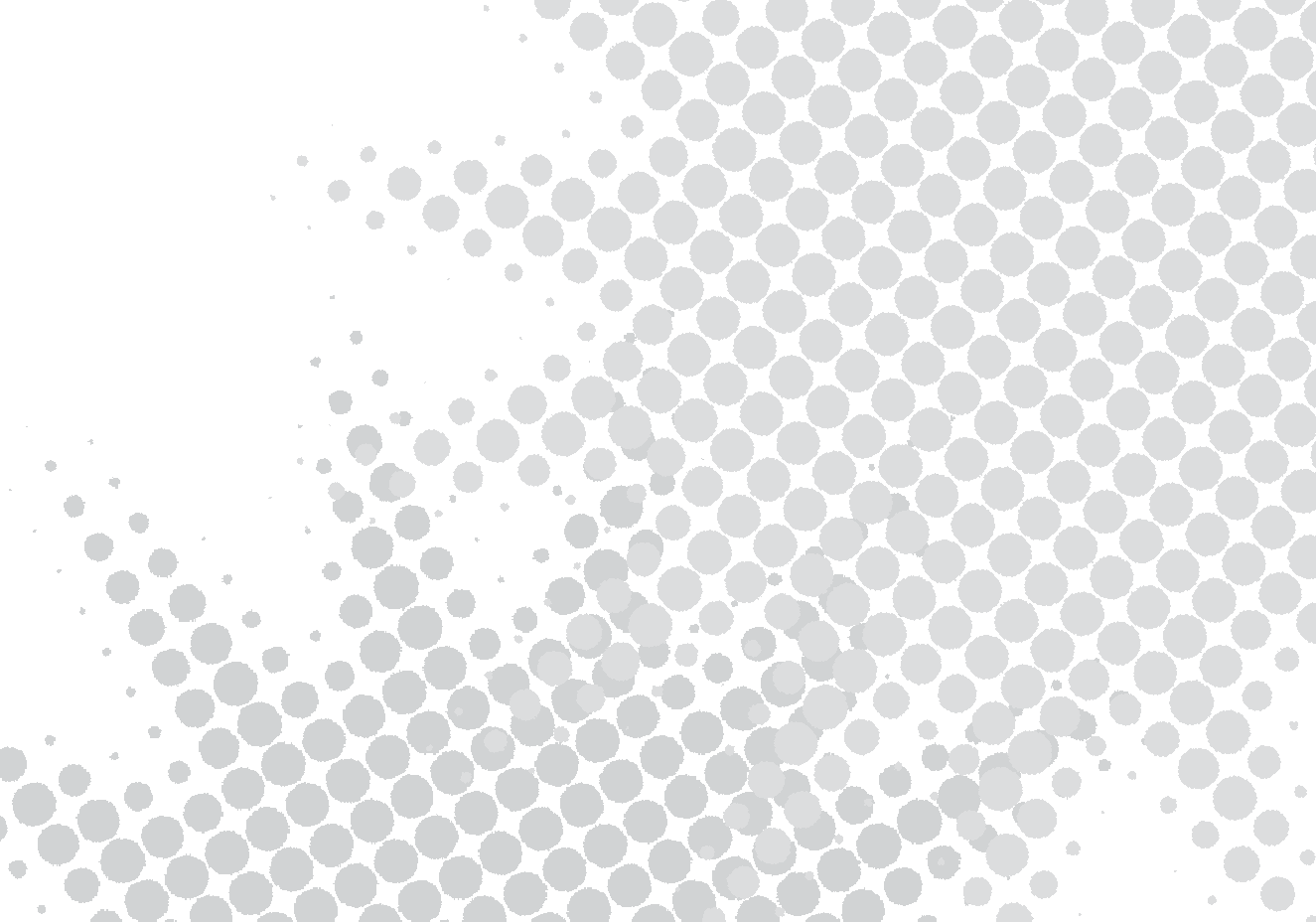 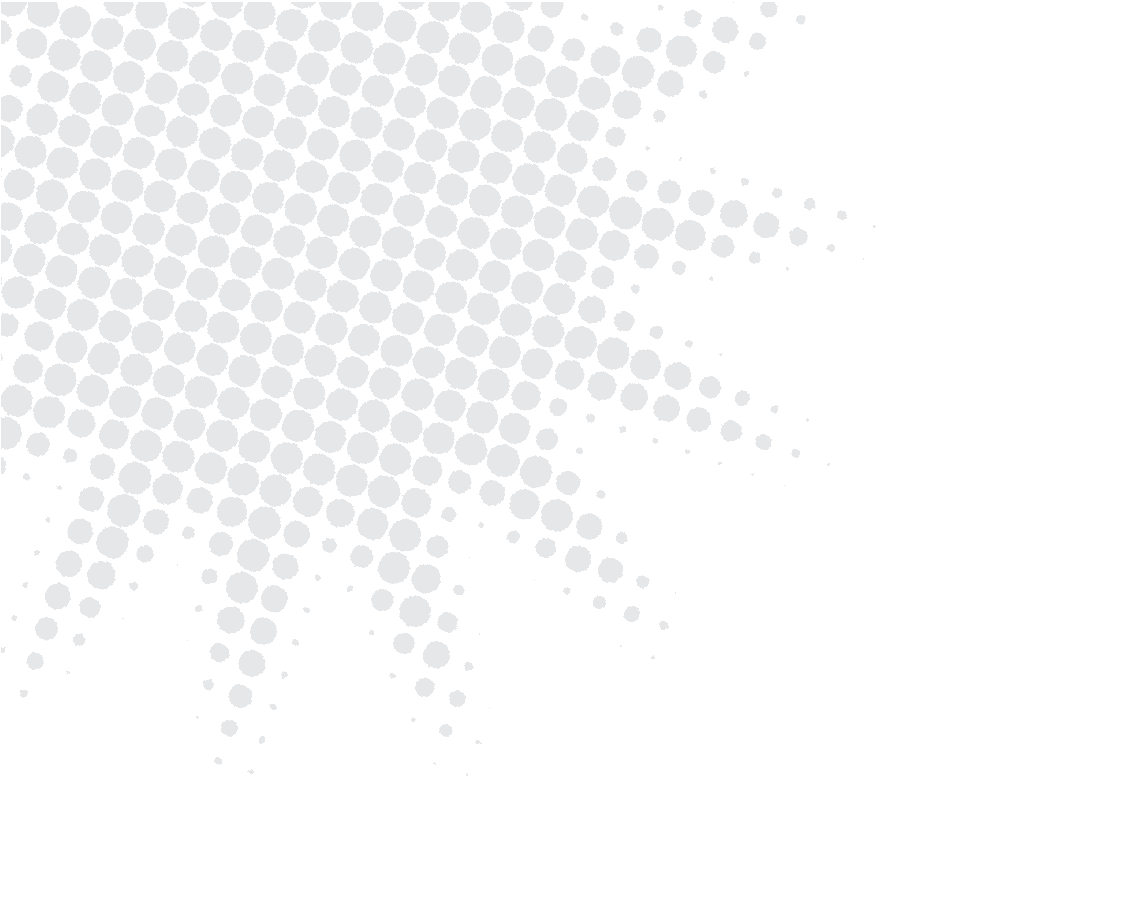 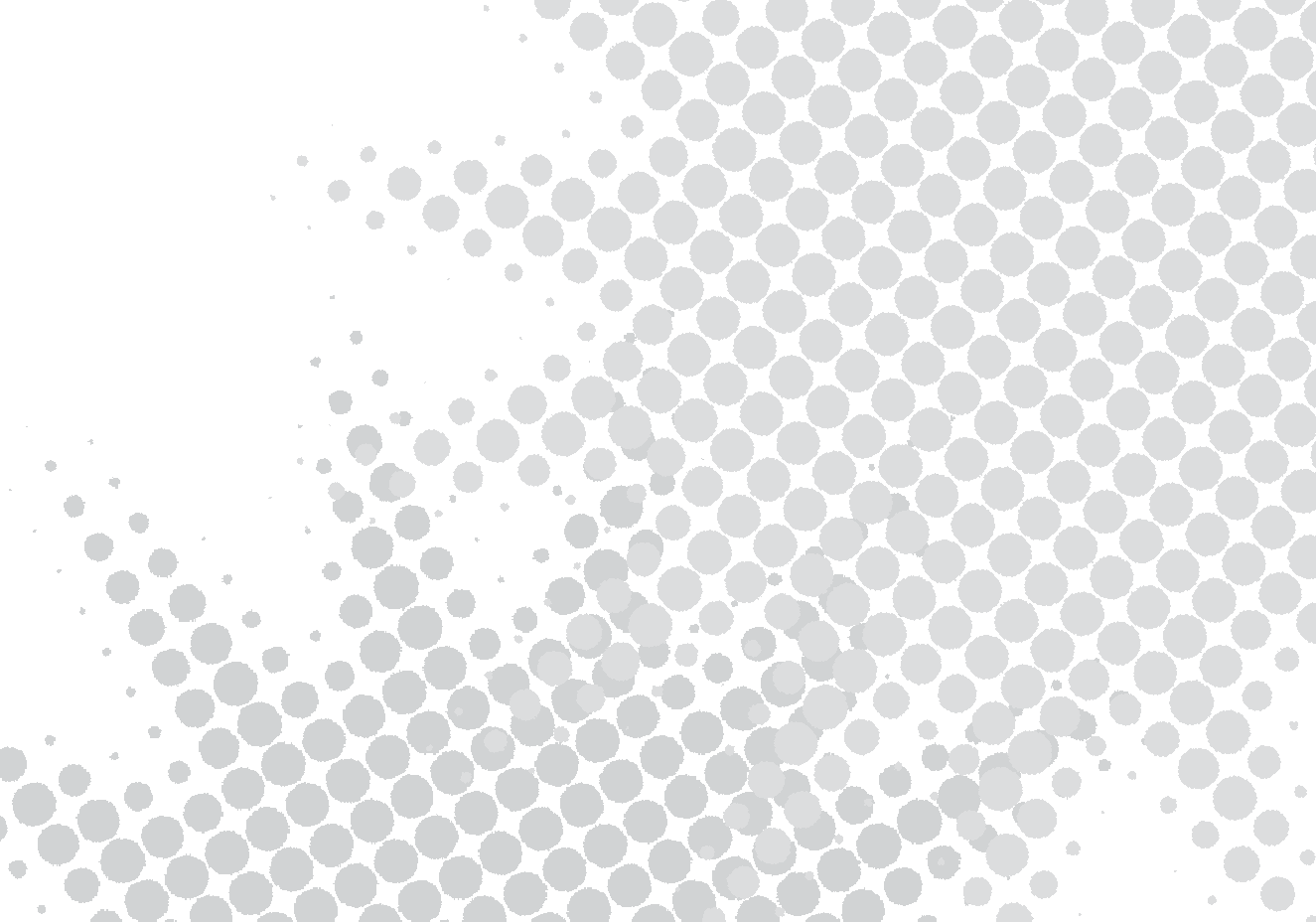 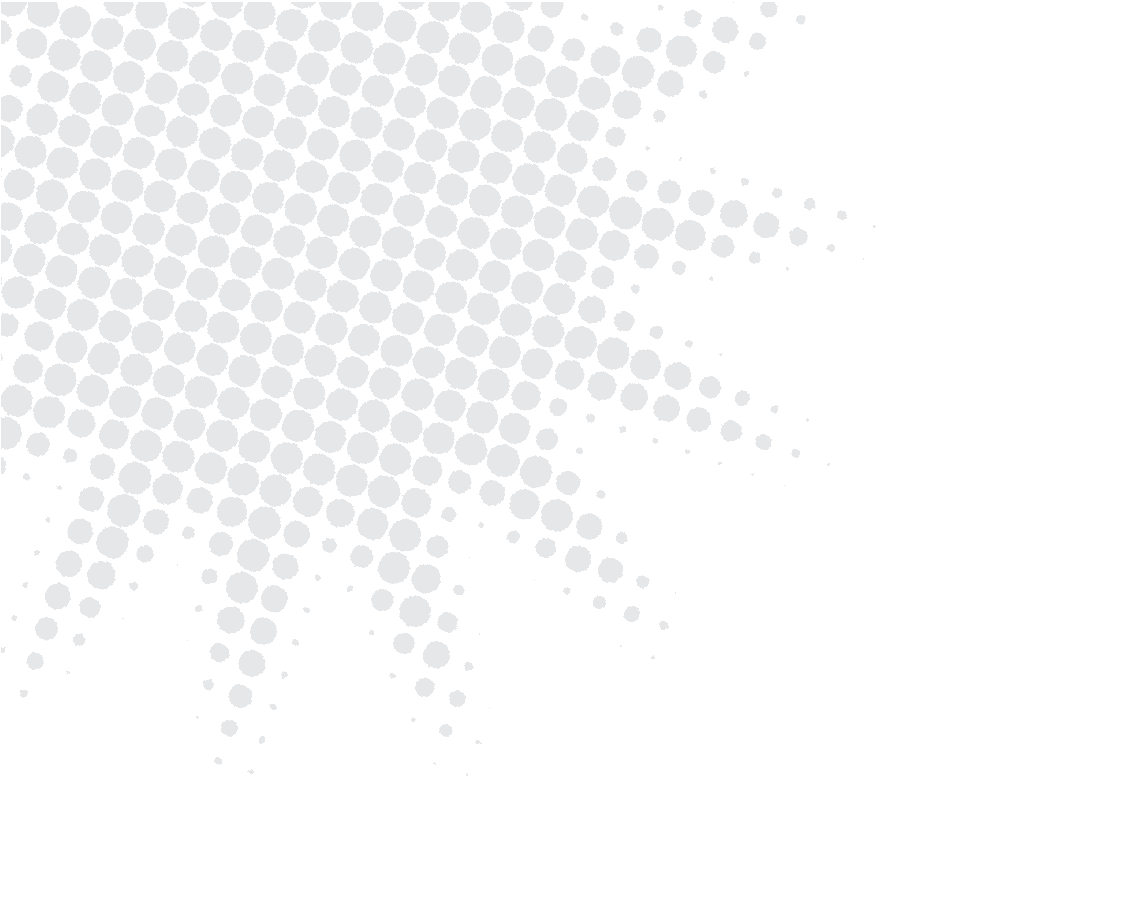 Includes200 anytime/anywhere minutes in CanadaNo long distance  charges for calls made within Canada or from Canada to the U.S.$30 per monthExtra Charges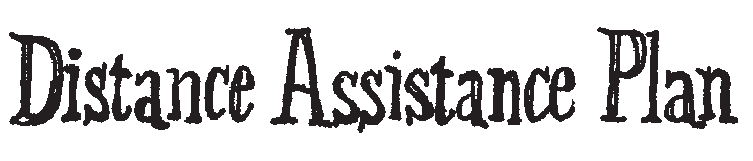 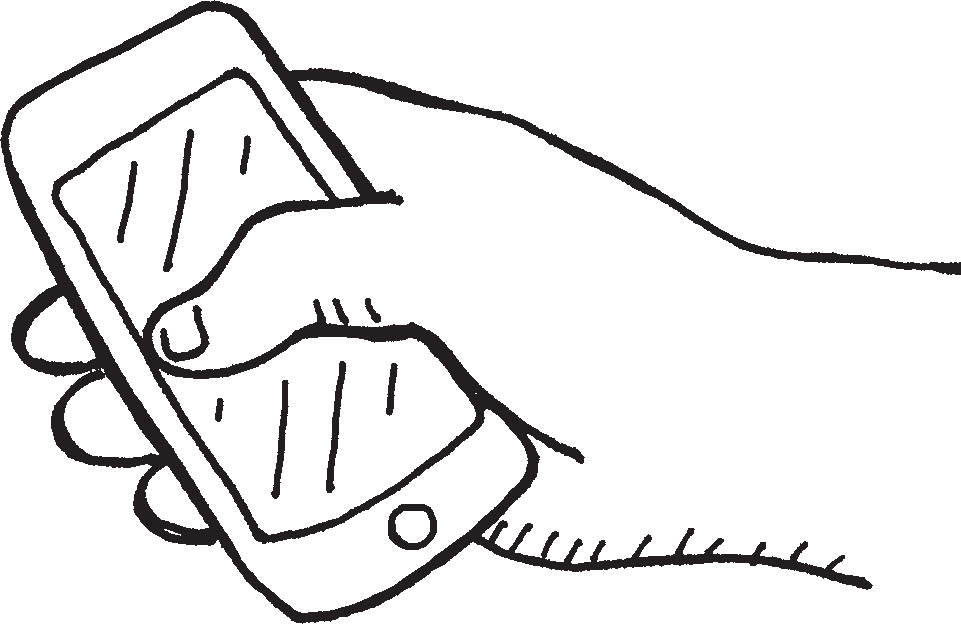 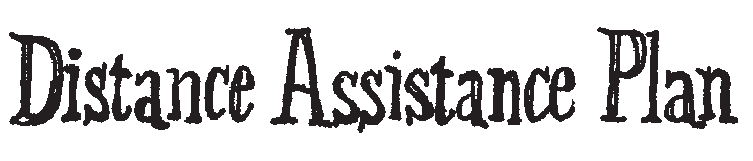 Daytime minutes – $0.50 per minuteLong distance minutes – $0.60 per minuteBrowsing – $0.25 per pageDownloads – $1 per downloadTexting – $0.20 per sent/received text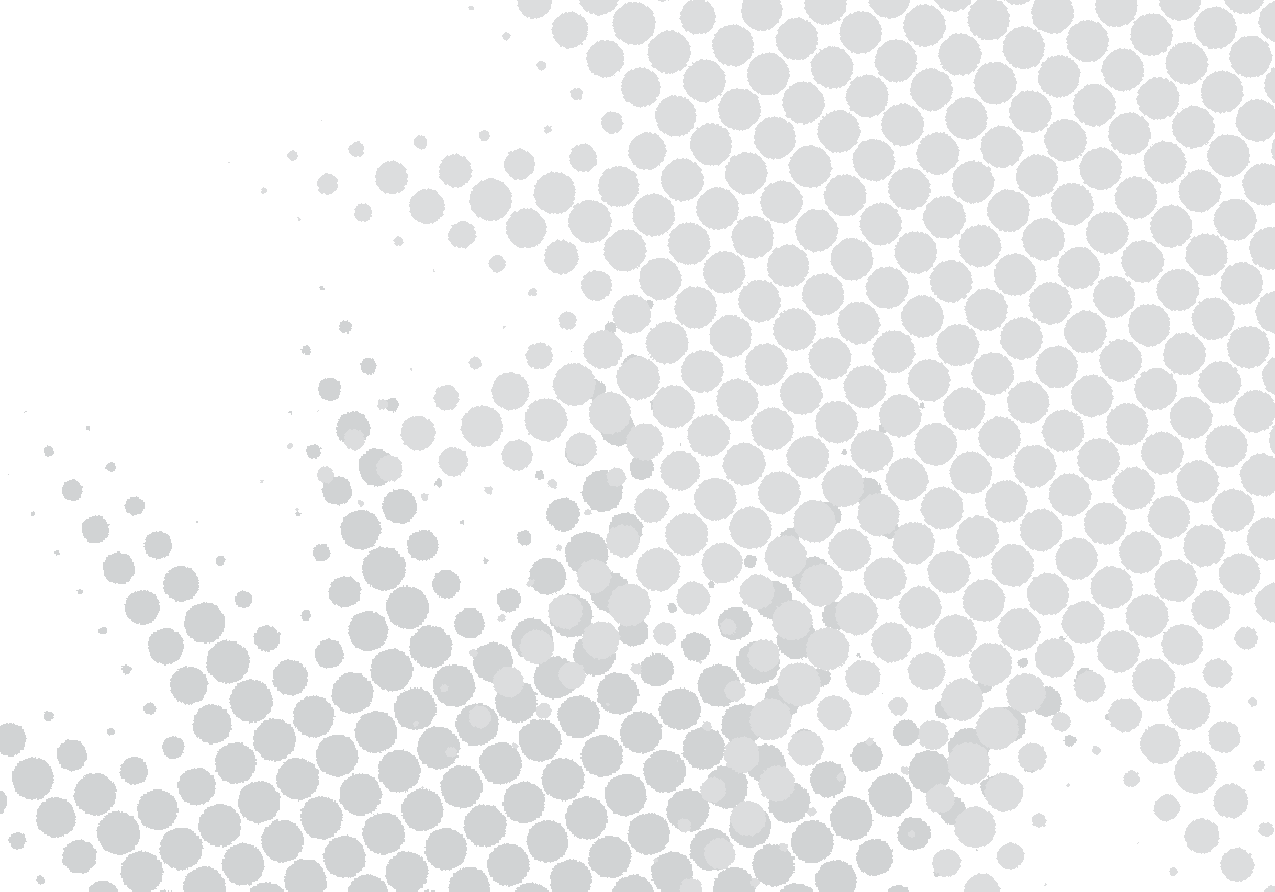 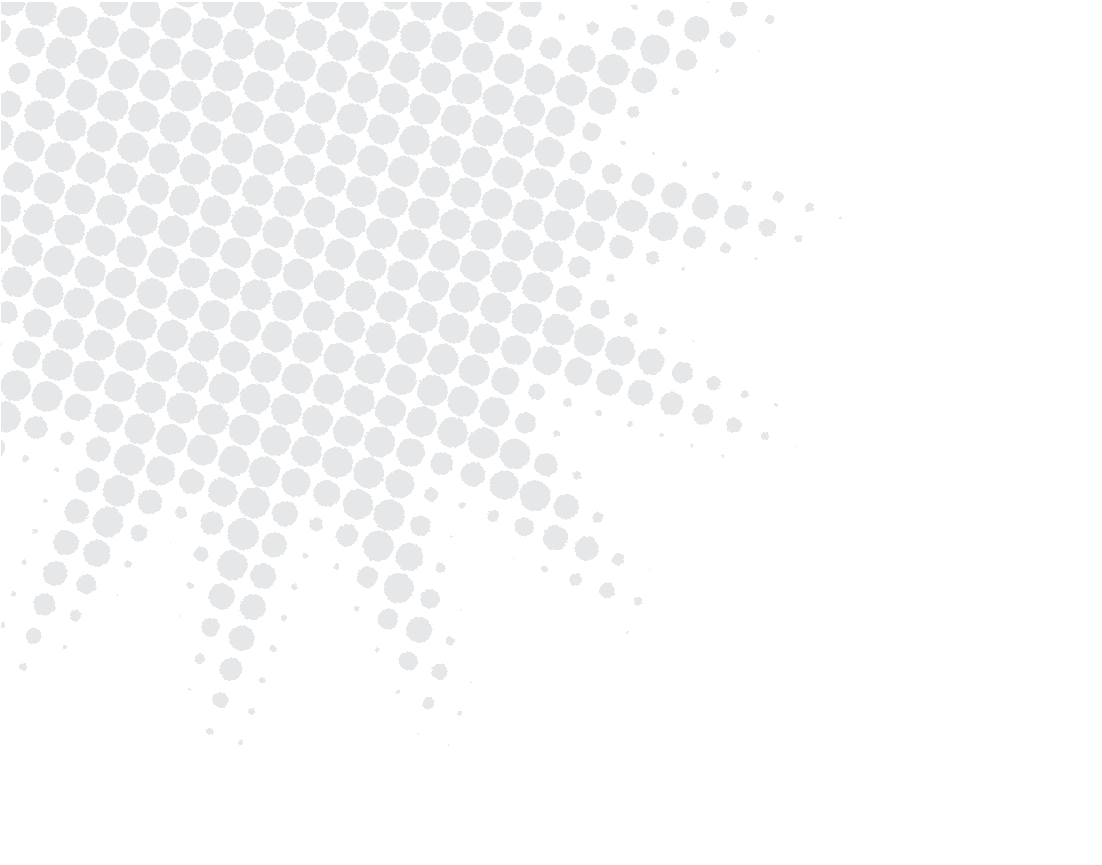 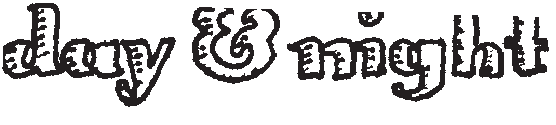 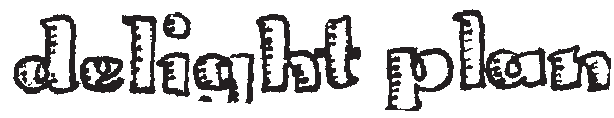 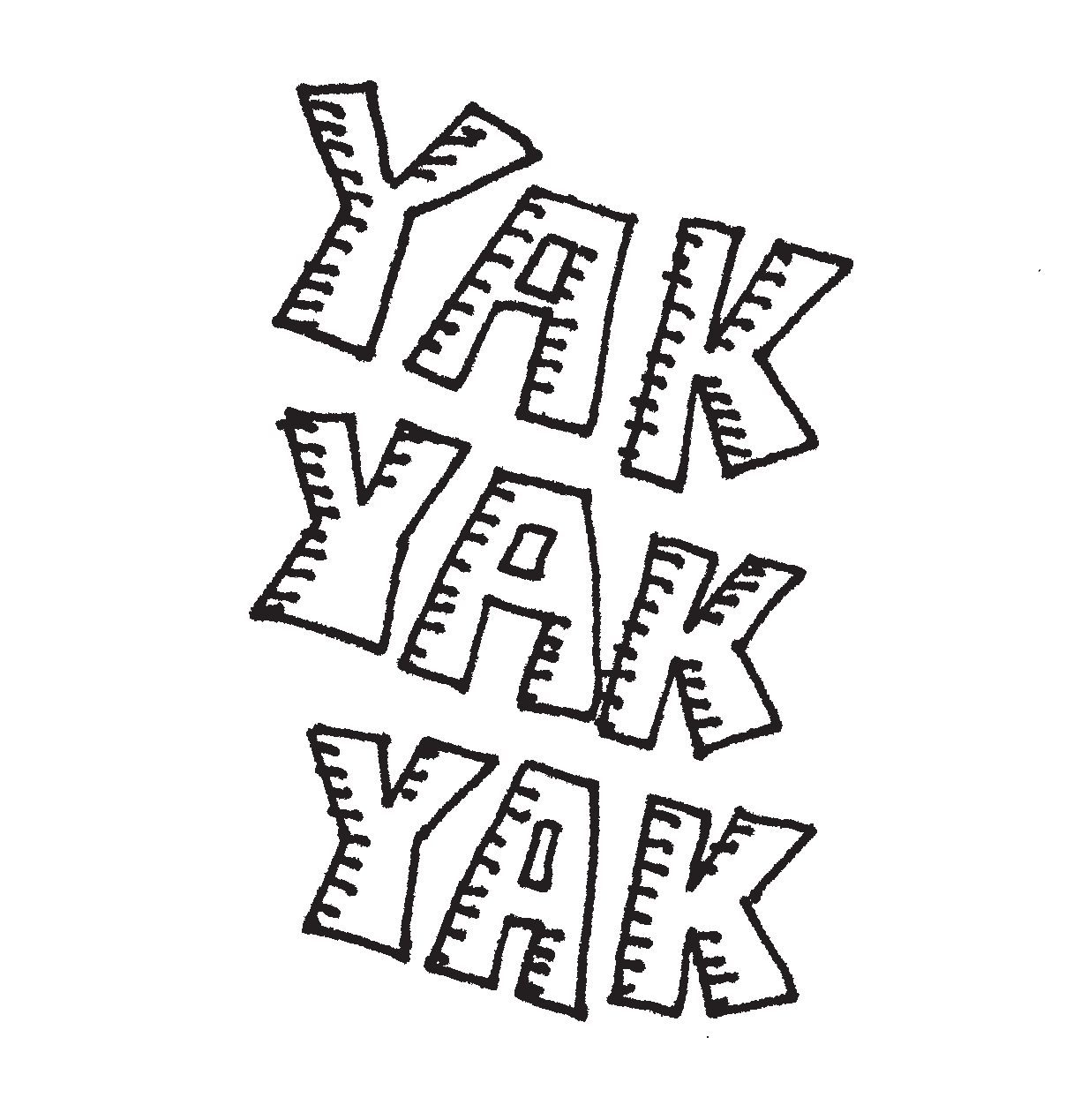 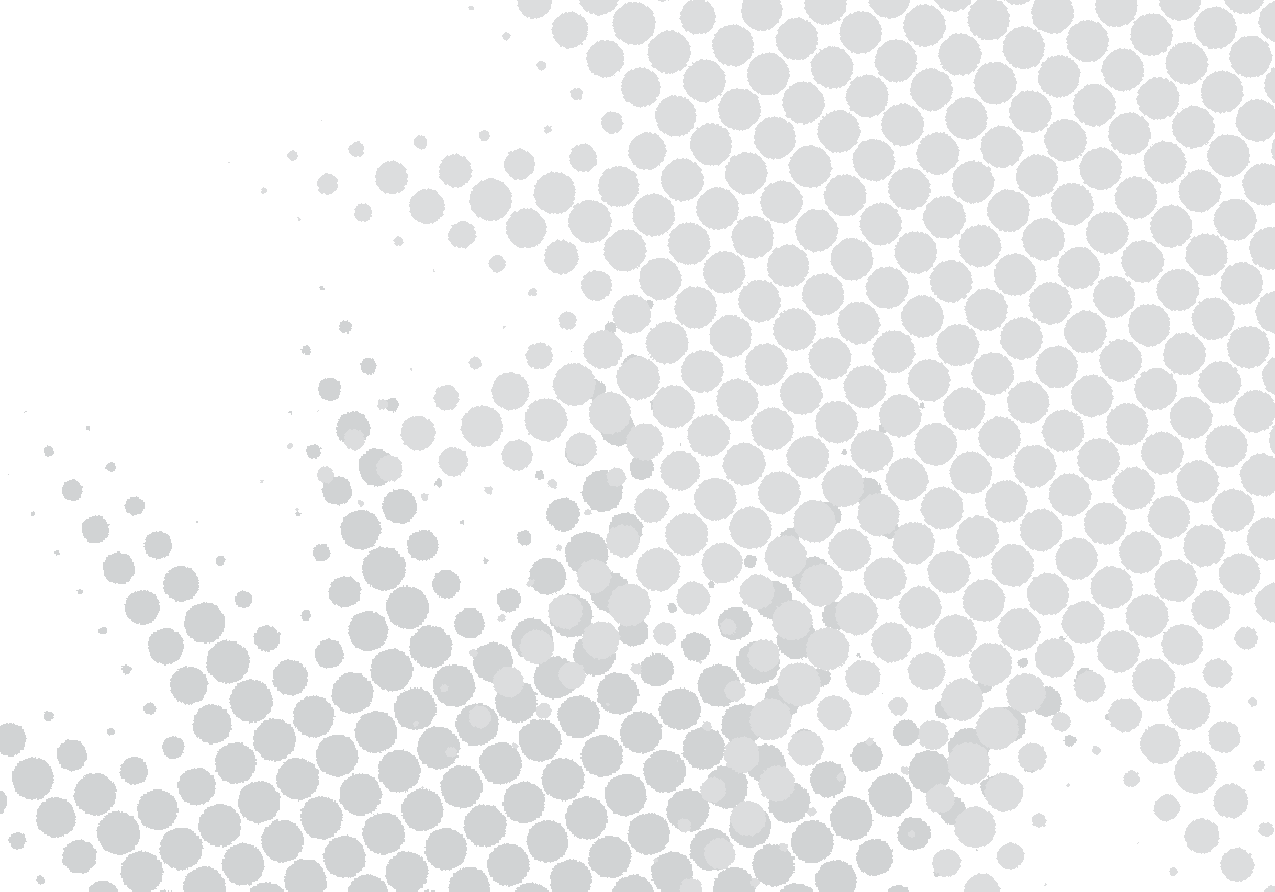 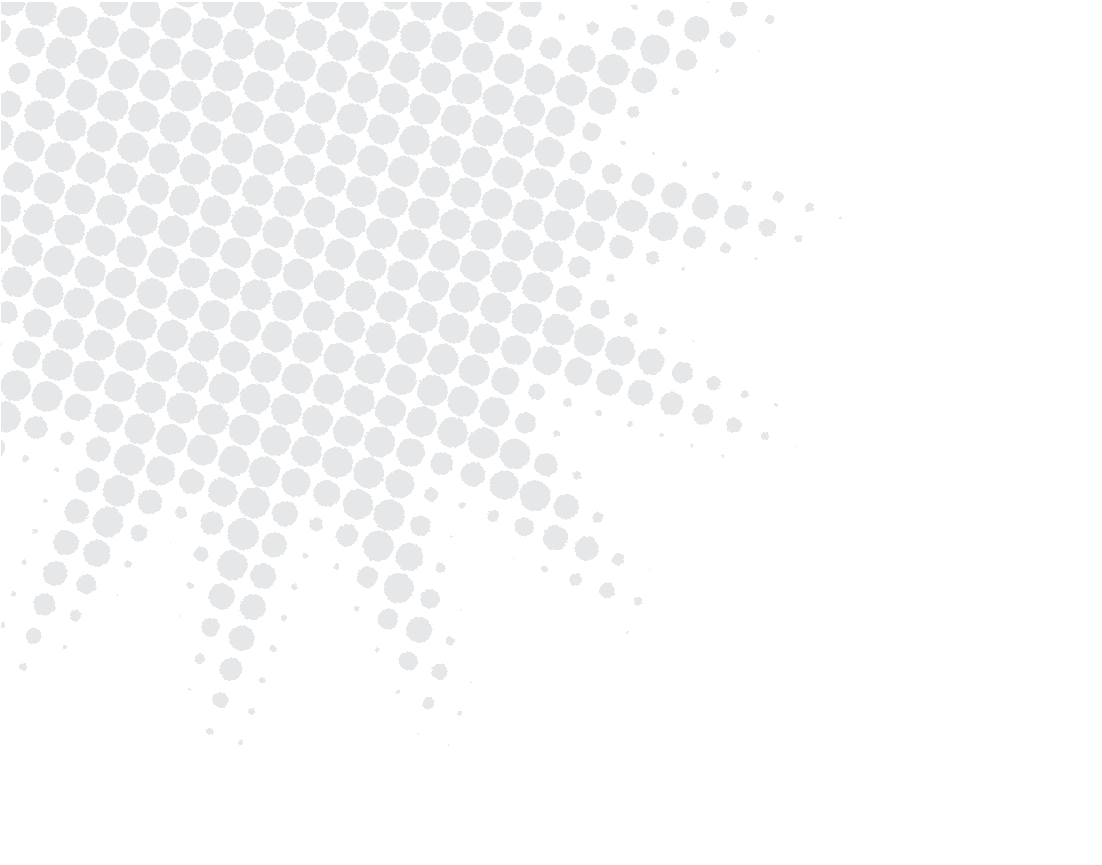 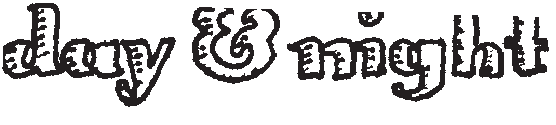 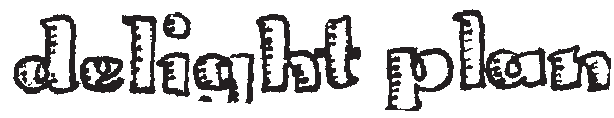 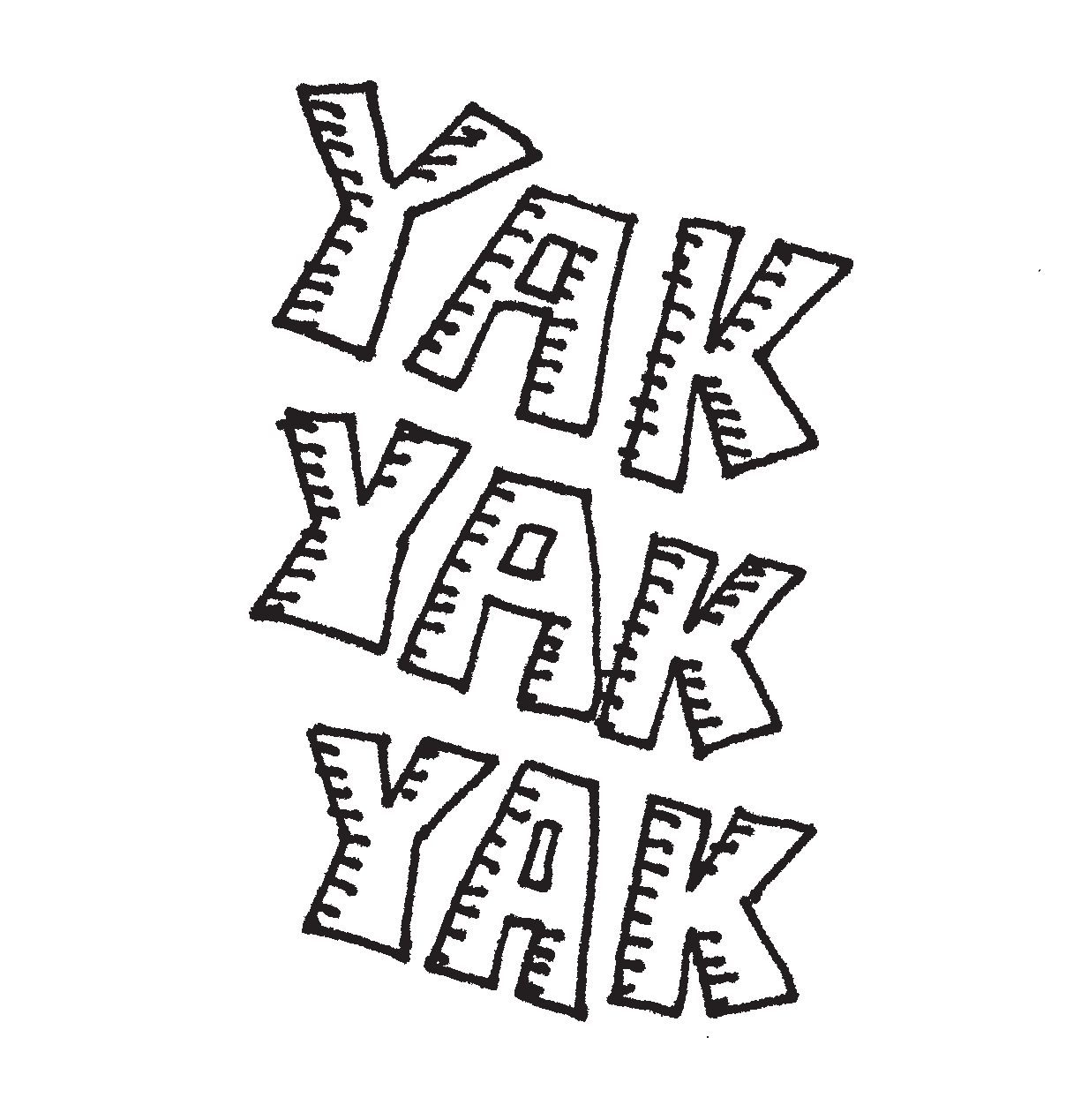 The Text Etiquette group will also need to track this call:Includes200 daytime local minutesUnlimited text messagingUnlimited local evenings and weekends starting at 8 p.m.$30 per monthExtra ChargesDaytime minutes – $0.50 per minuteLong distance minutes – $0.60 per minuteBrowsing – $0.25 per pageDownloads – $1 per downloadContinue by drawing cards and recording charges until the Calling Cards are finished or the allotted time for the activity is over.Following the activity, each team must calculate all the charges on their bill. The group with the lowest phone bill wins.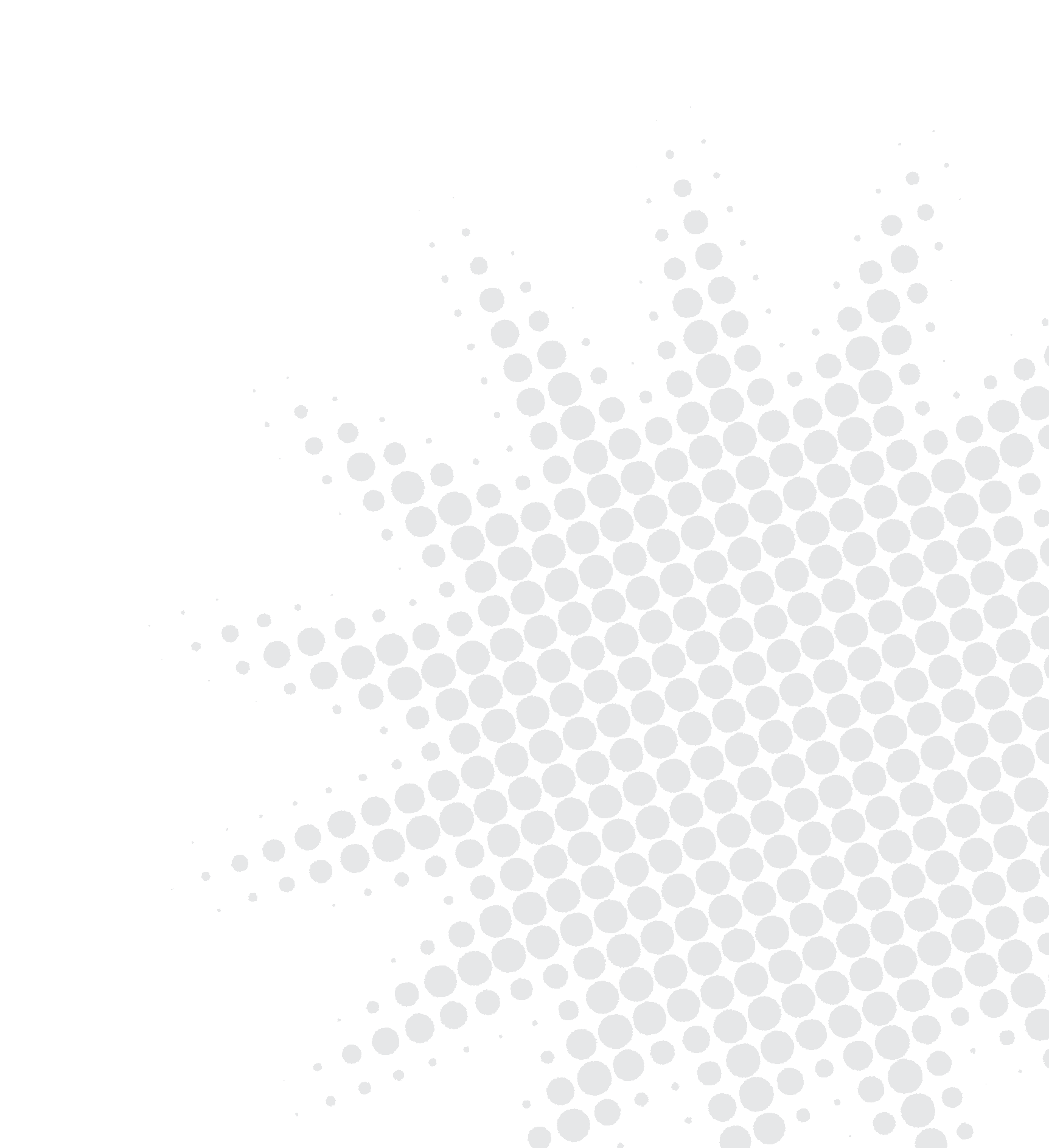 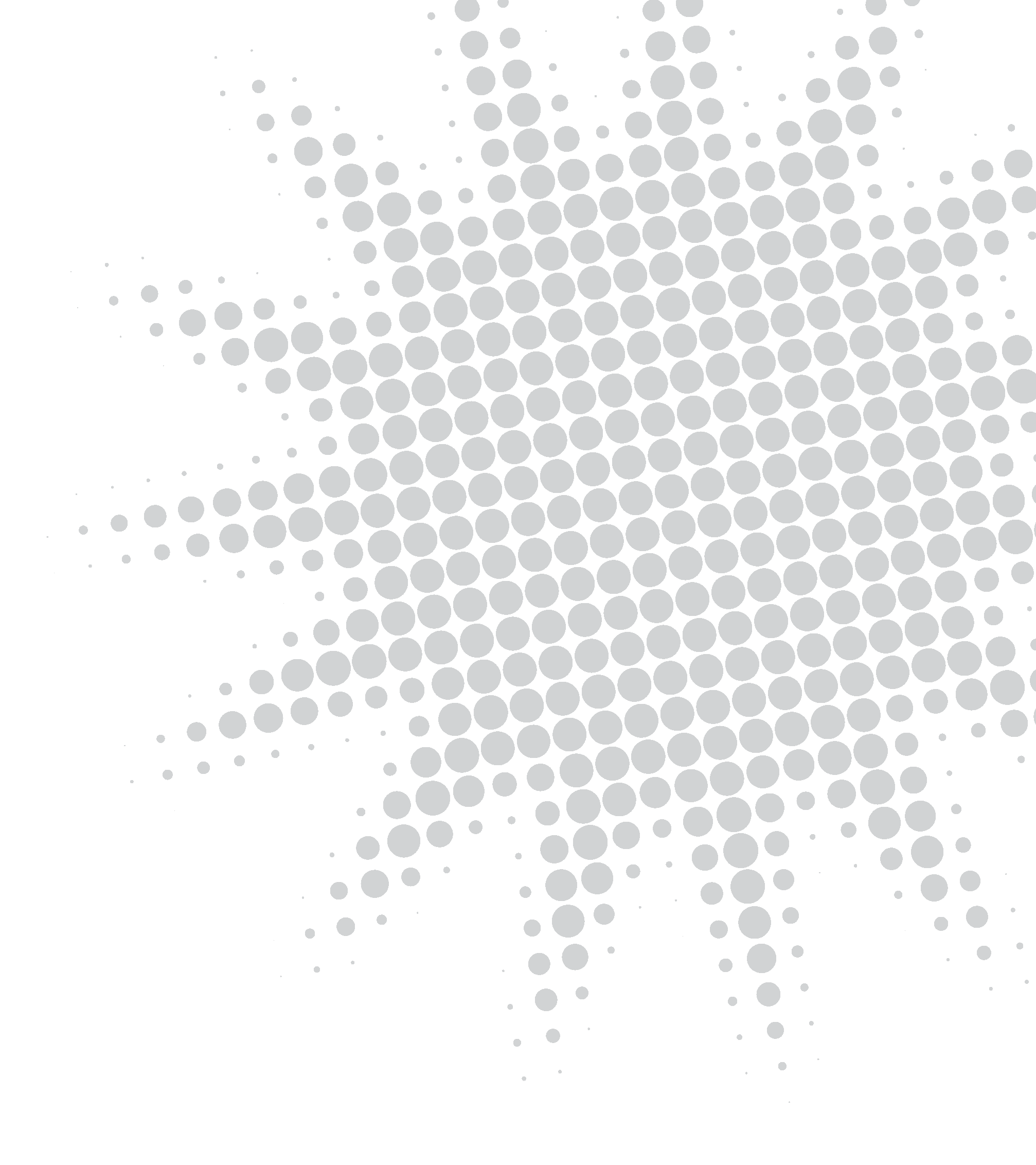 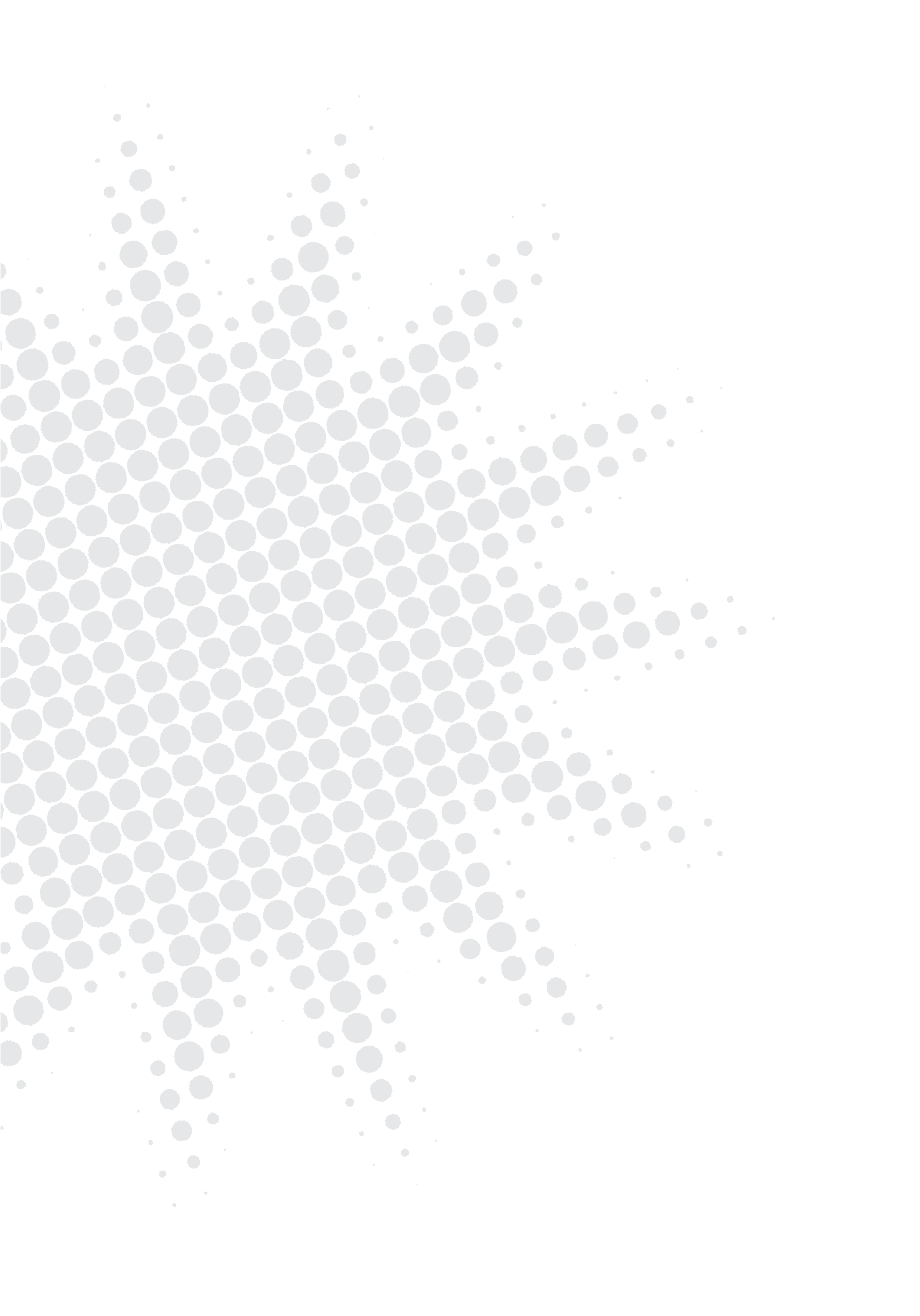 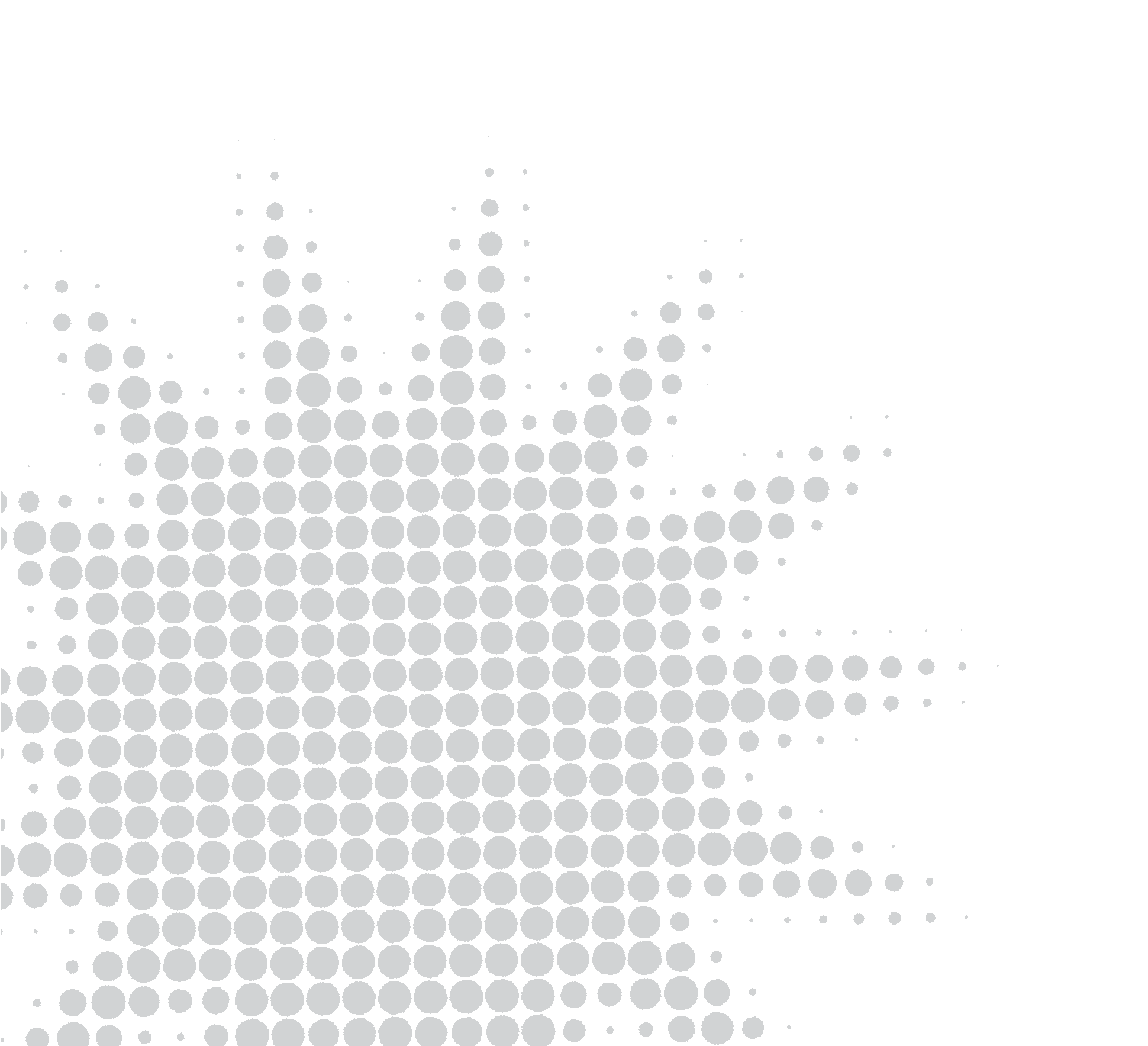 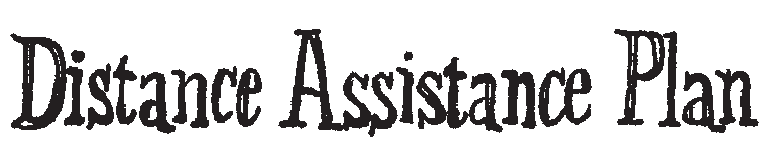 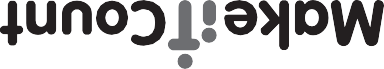 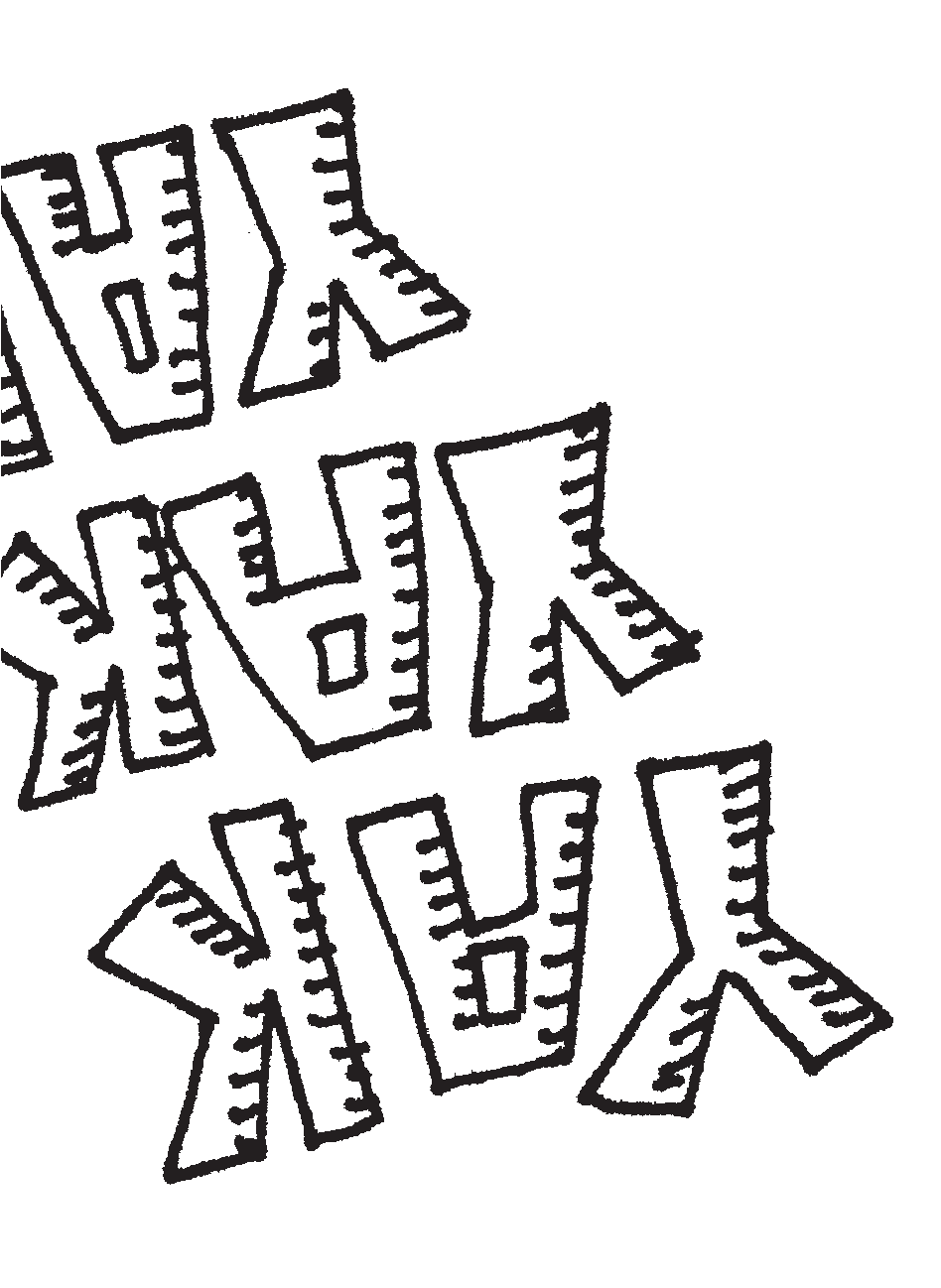 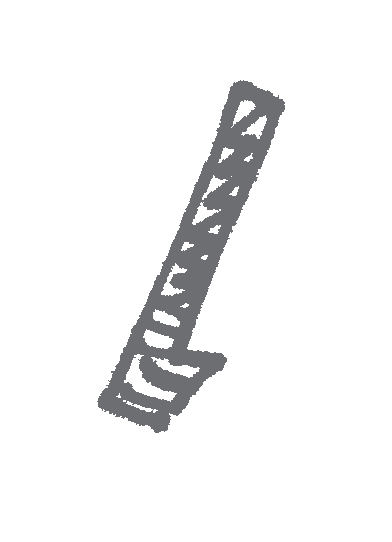 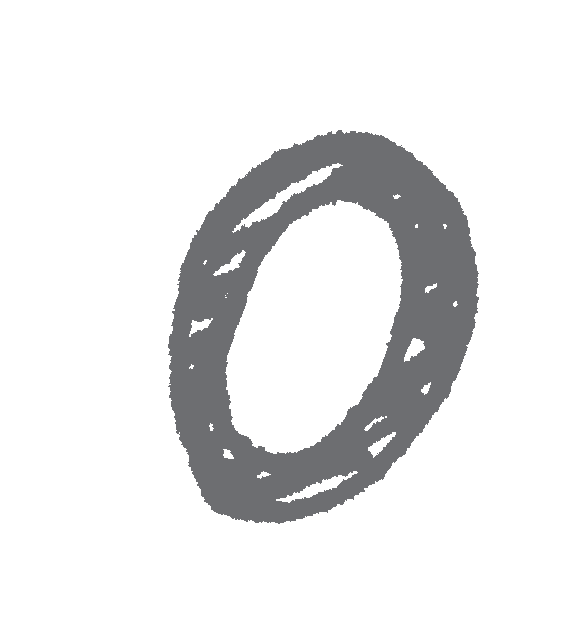 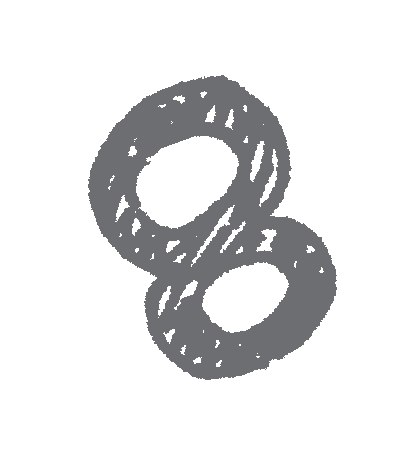 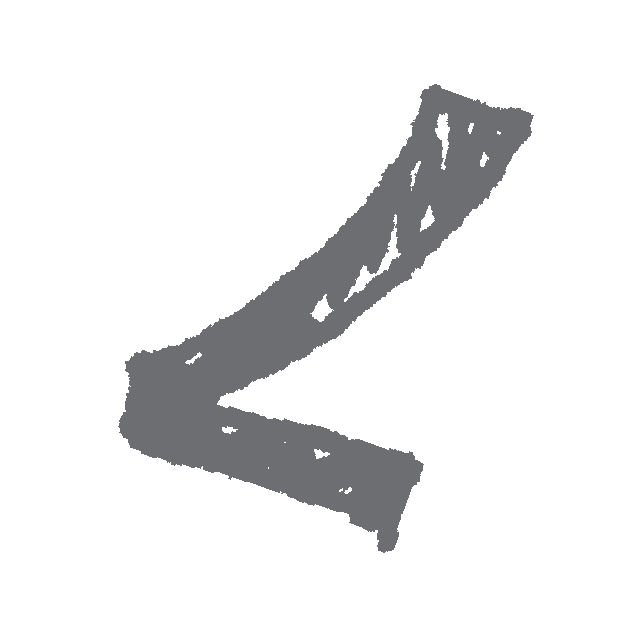 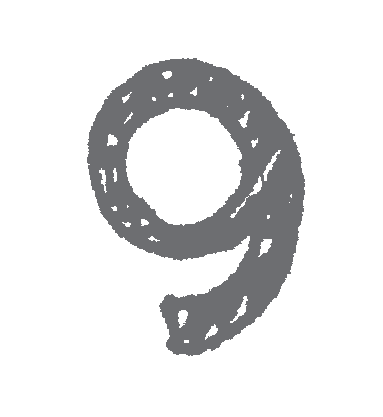 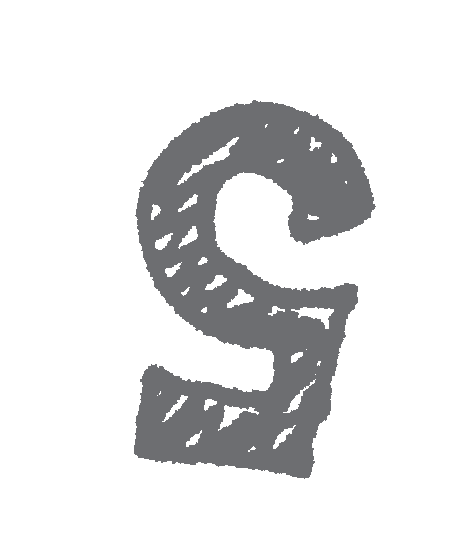 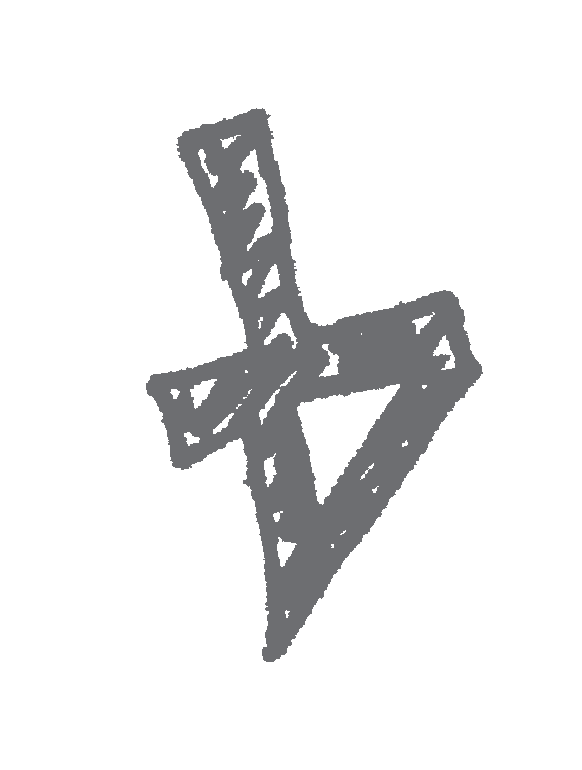 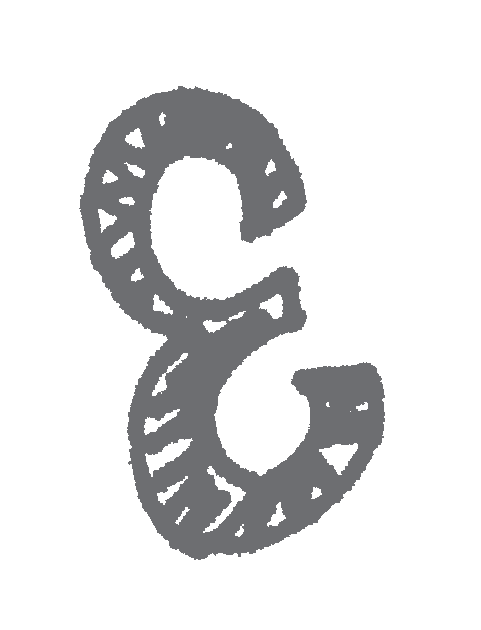 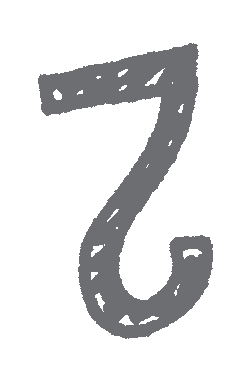 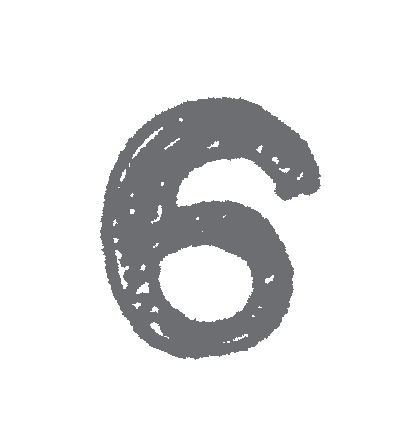 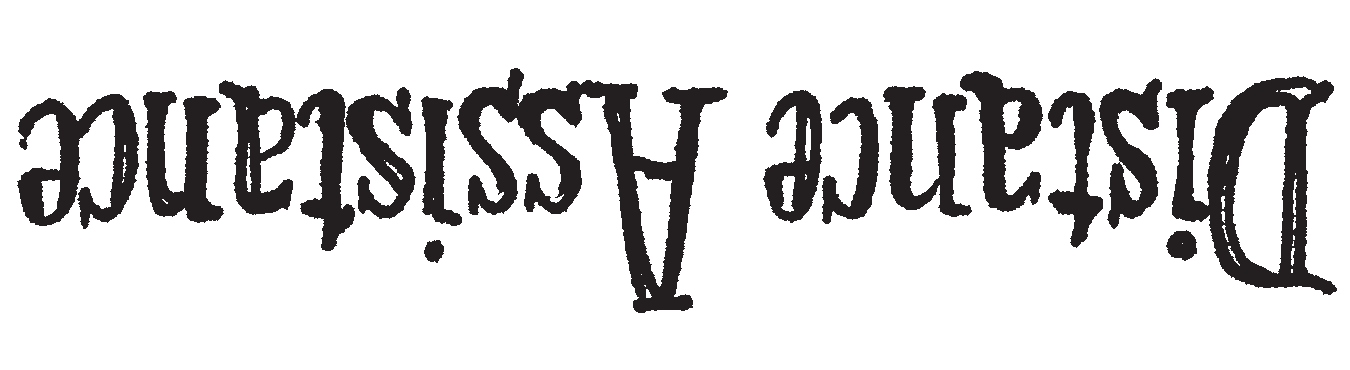 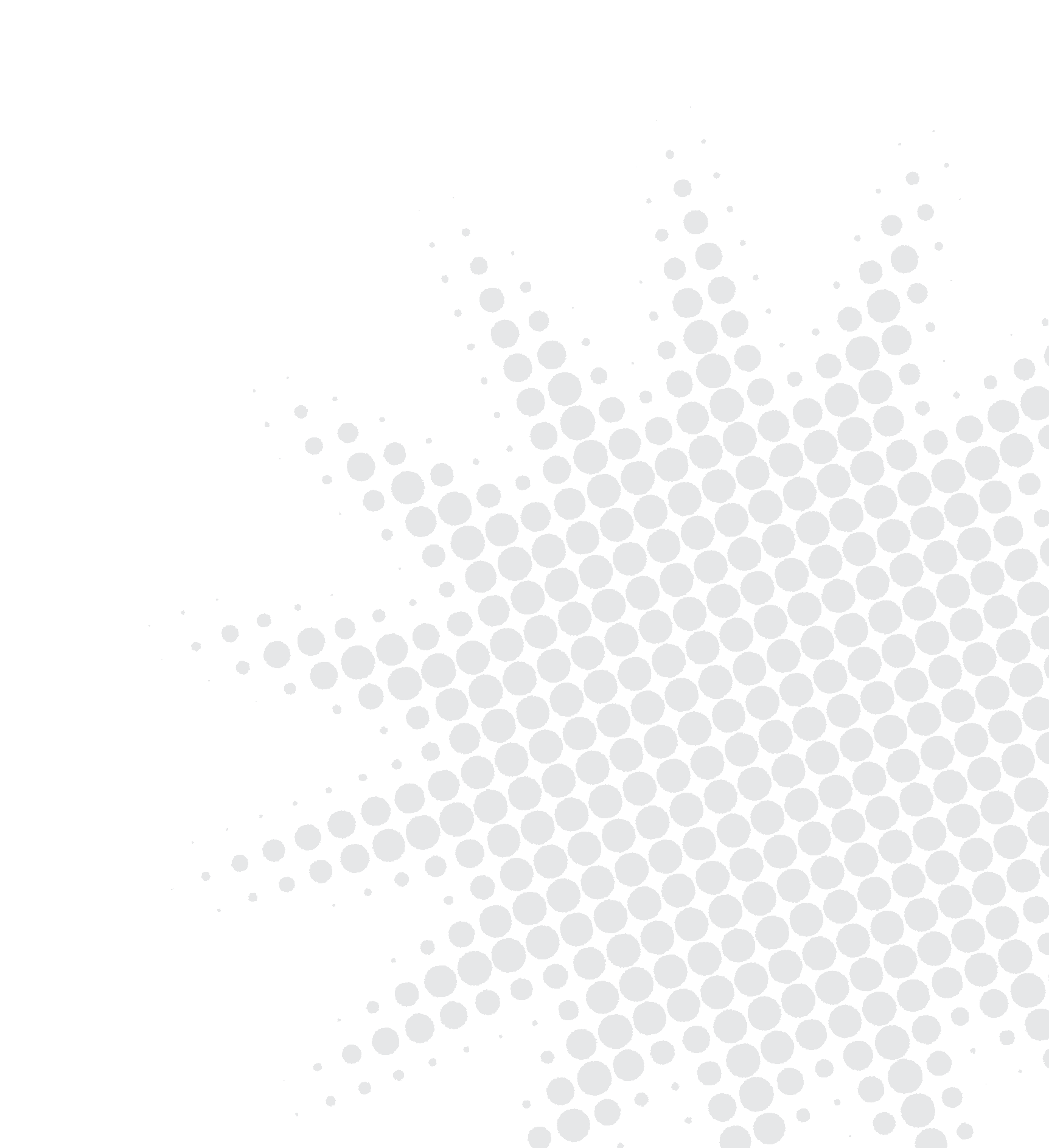 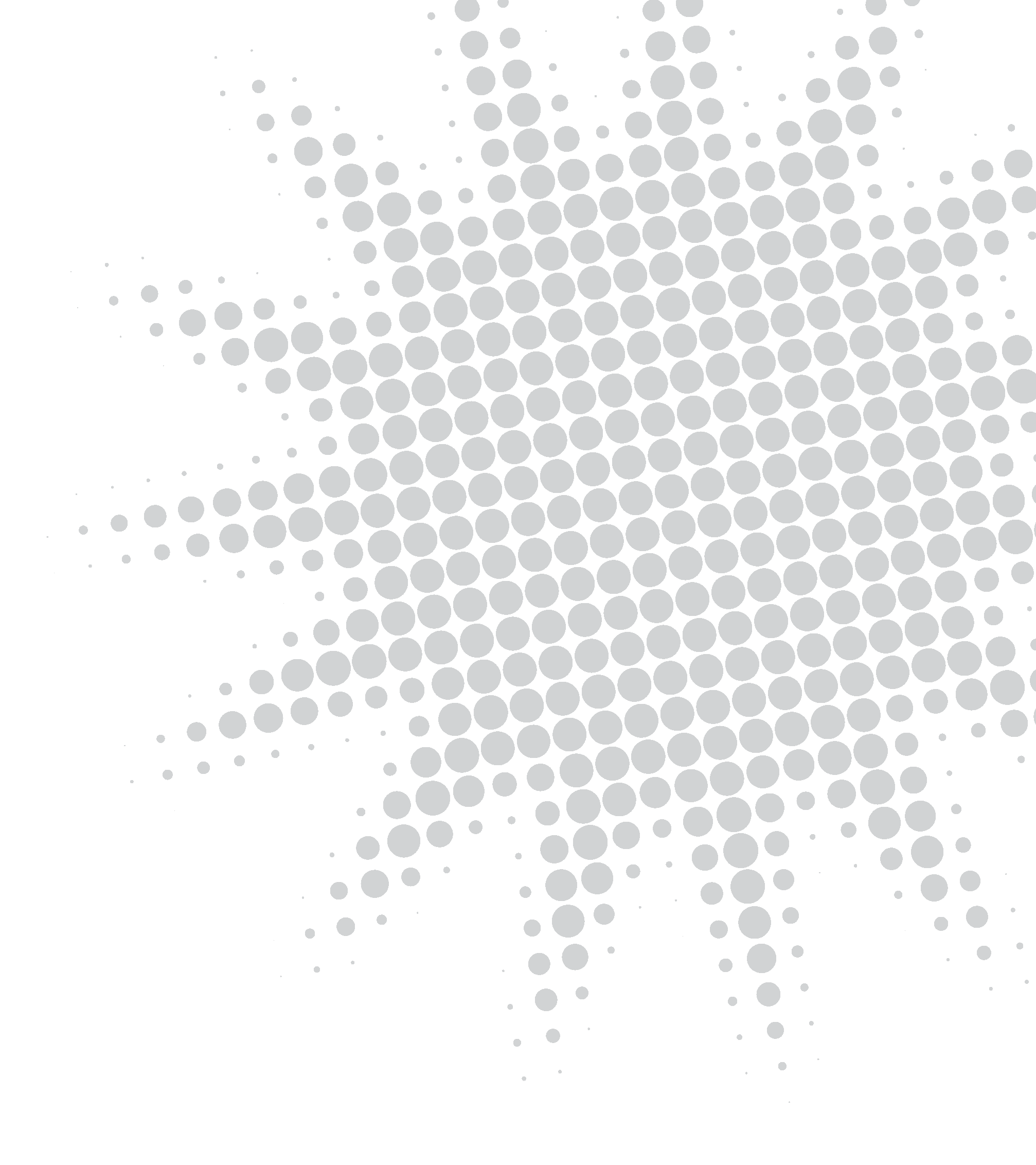 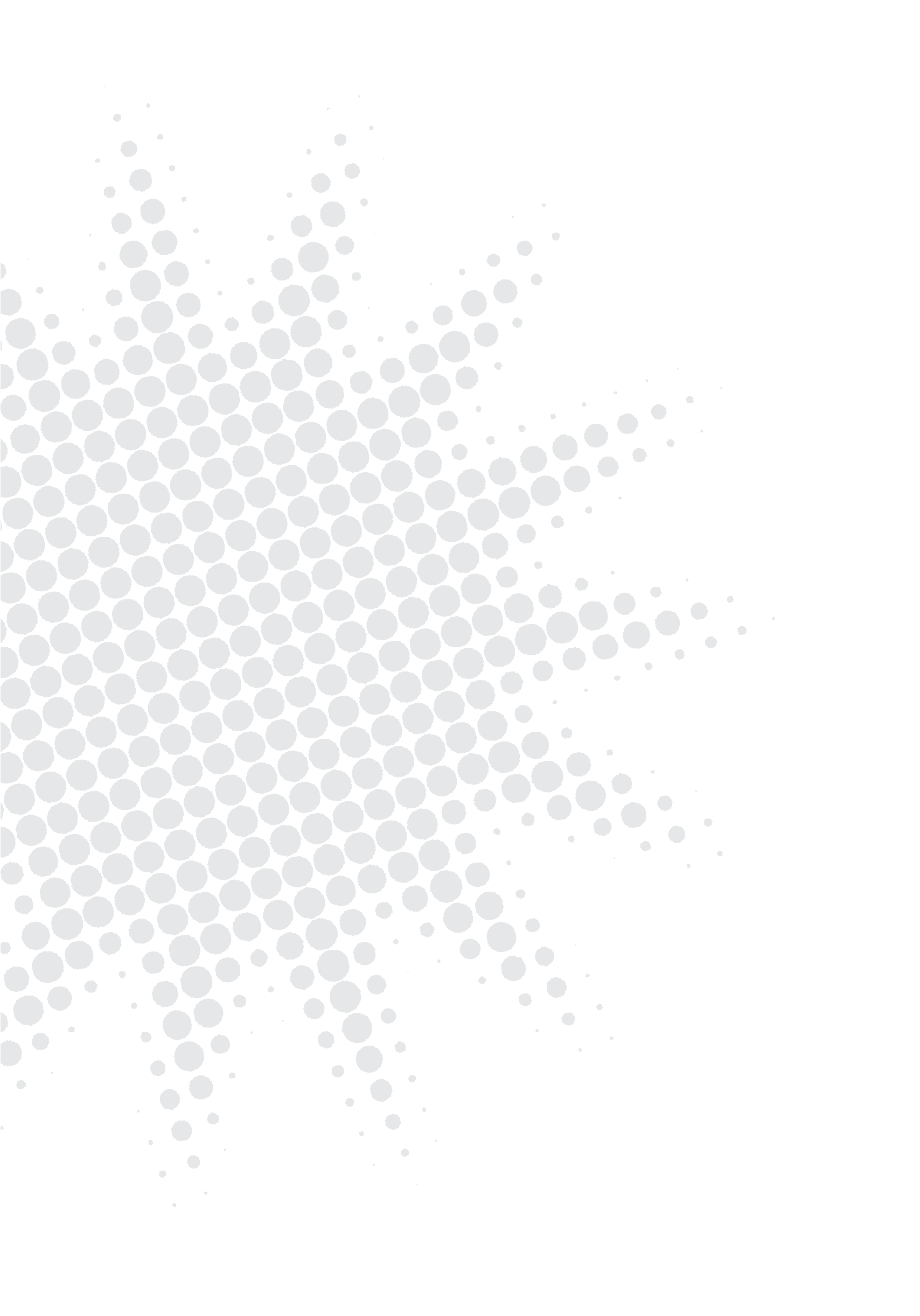 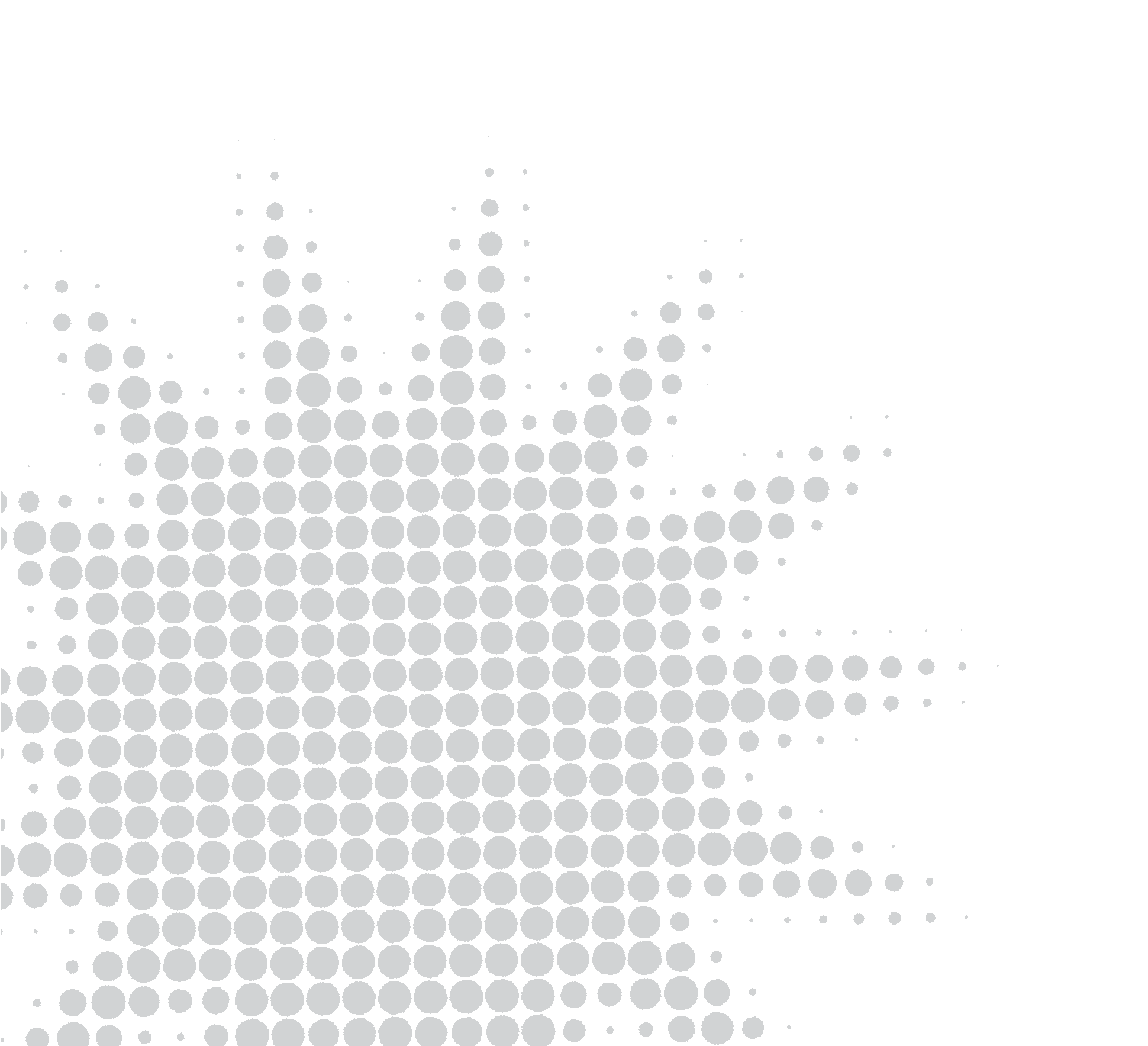 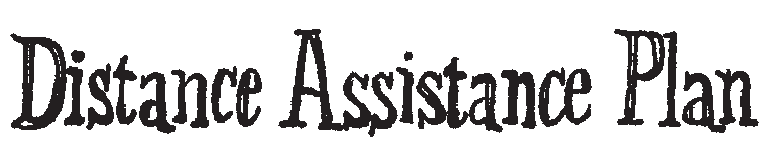 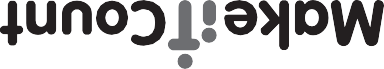 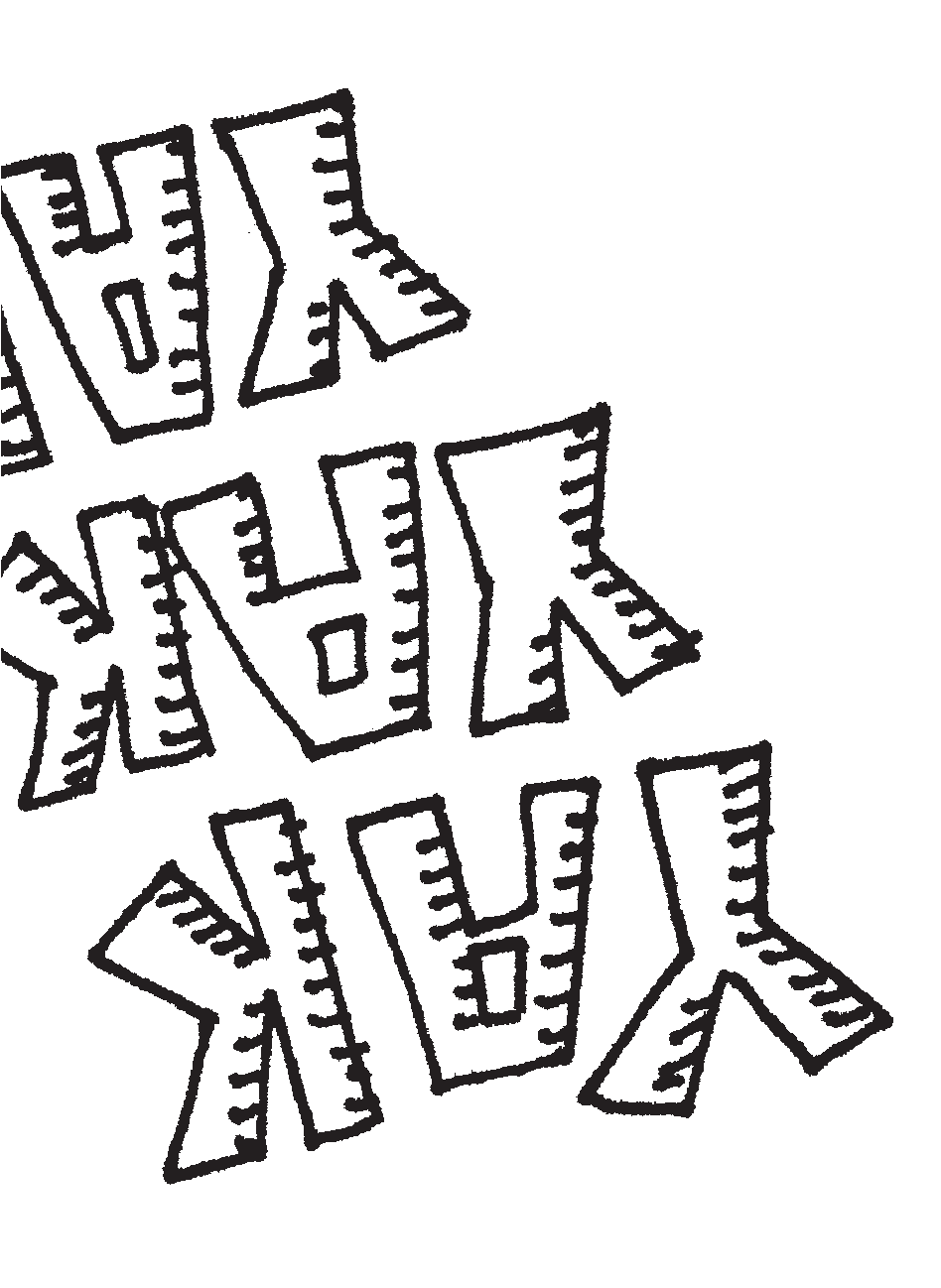 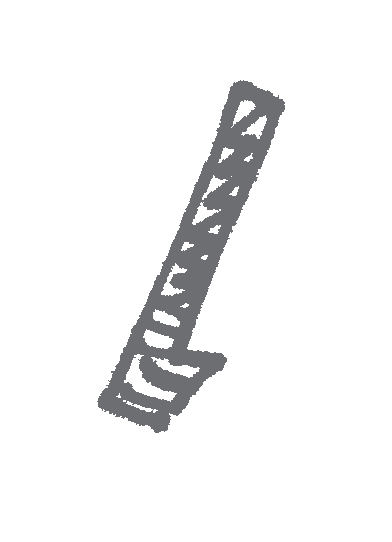 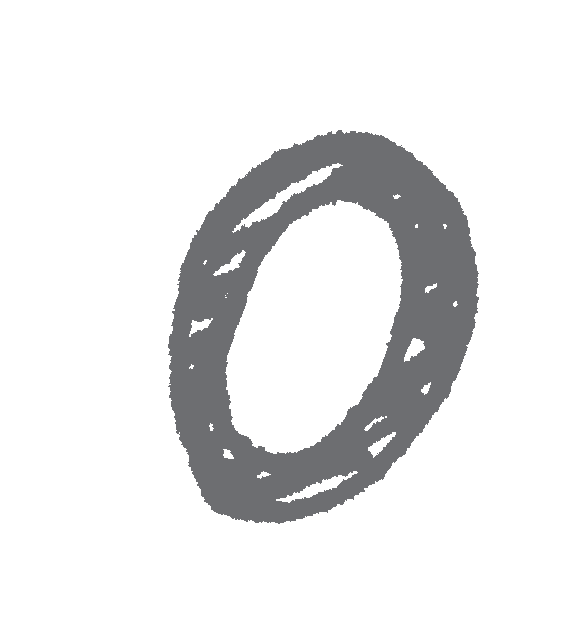 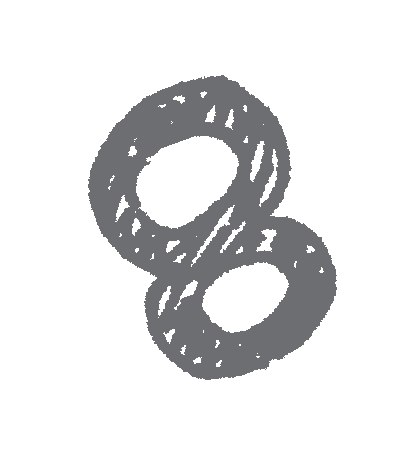 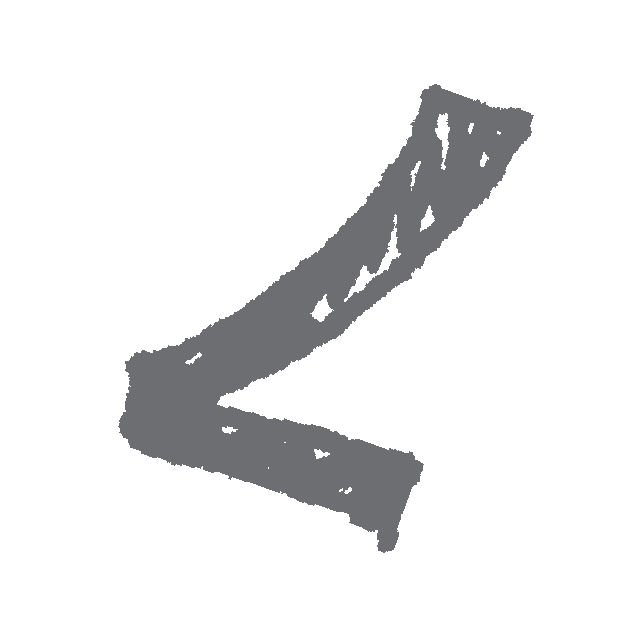 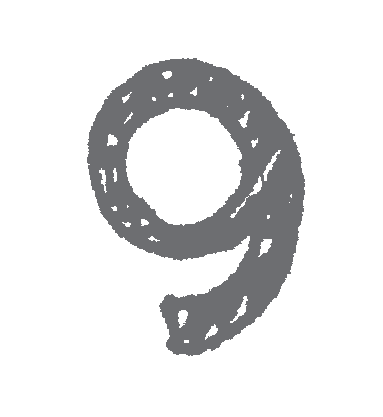 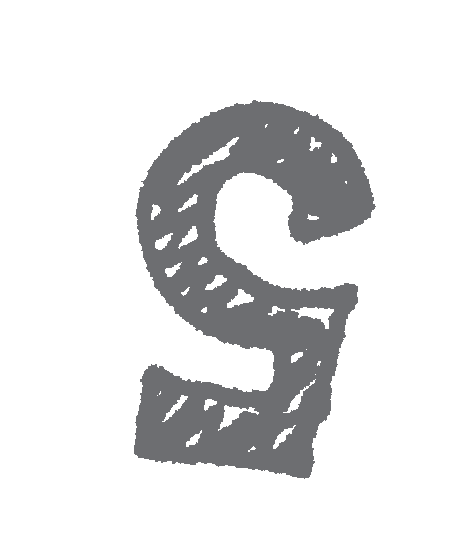 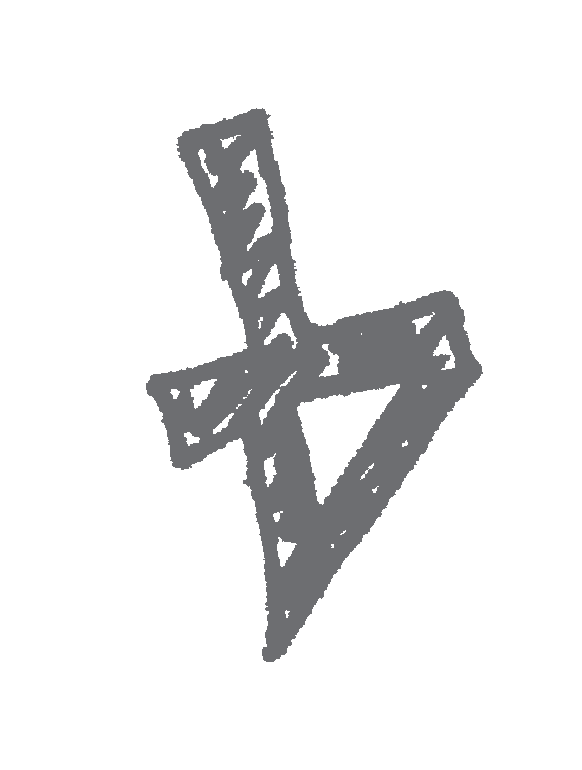 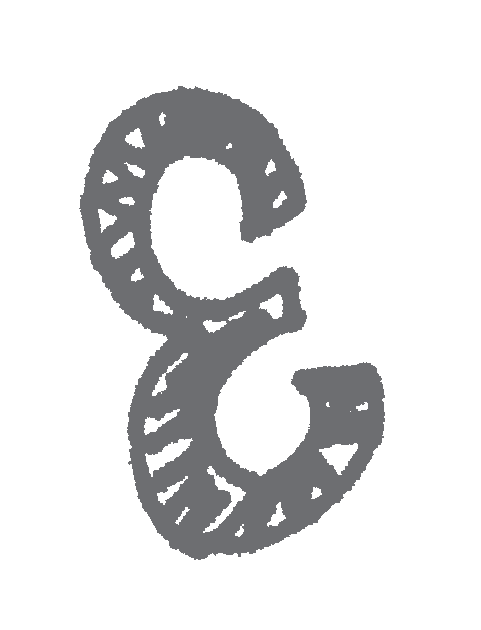 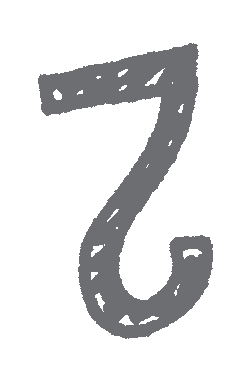 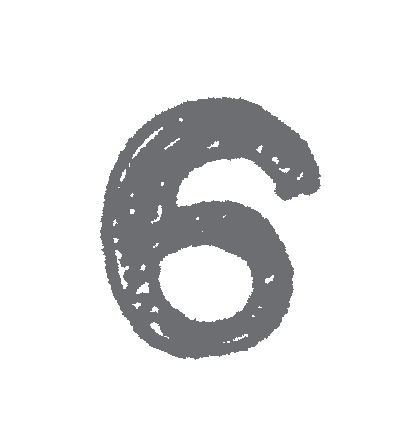 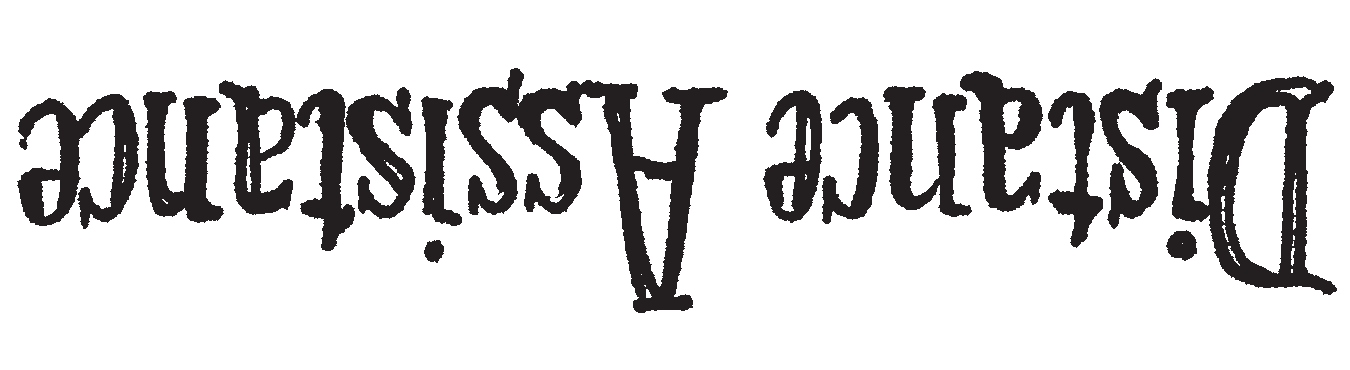 Includes200 anytime/anywhere minutes in CanadaNo long distance charges for calls made within Canada or from Canada to the U.S.$30 per monthExtra ChargesDaytime minutes – $0.50 per minuteLong distance minutes – $0.60 per minuteBrowsing – $0.25 per pageDownloads – $1 per downloadTexting – $0.20 per sent/received textIncludes200 daytime local minutesUnlimited text messagingUnlimited local evenings and weekends starting at 8 p.m.$30 per monthExtra ChargesDaytime minutes – $0.50 per minuteLong distance minutes – $0.60 per minuteBrowsing – $0.30 per pageDownloads – $1 per download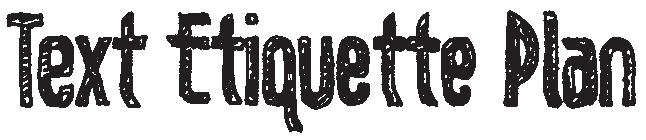 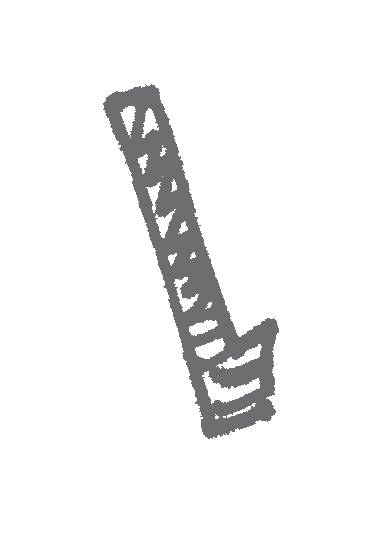 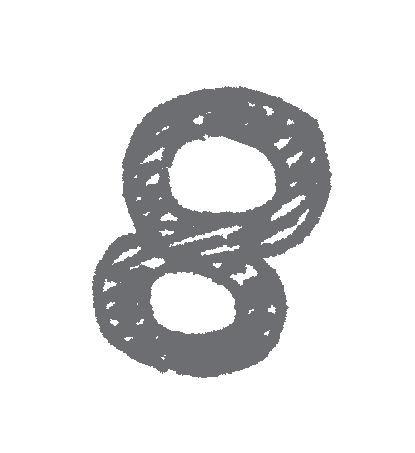 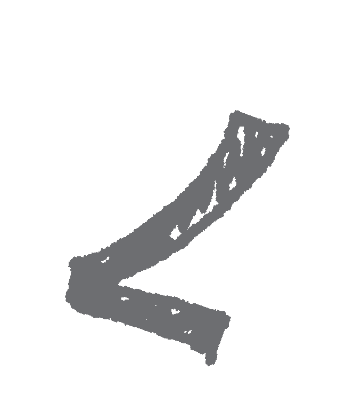 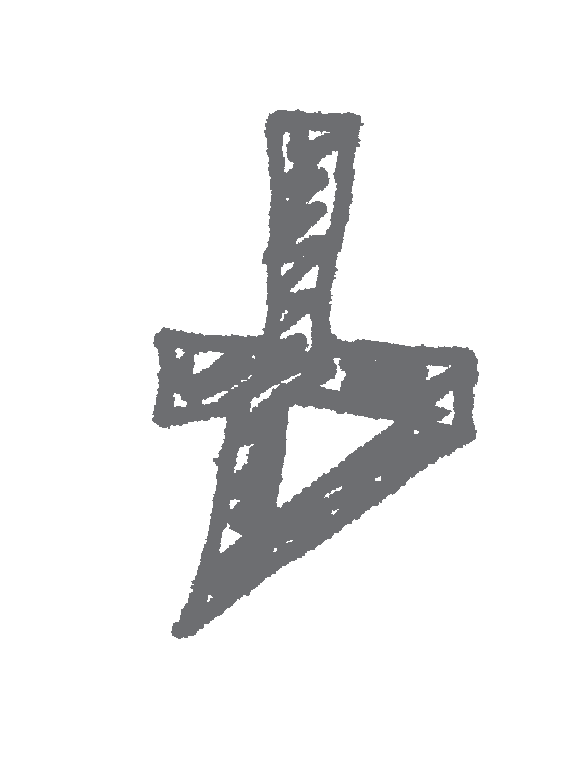 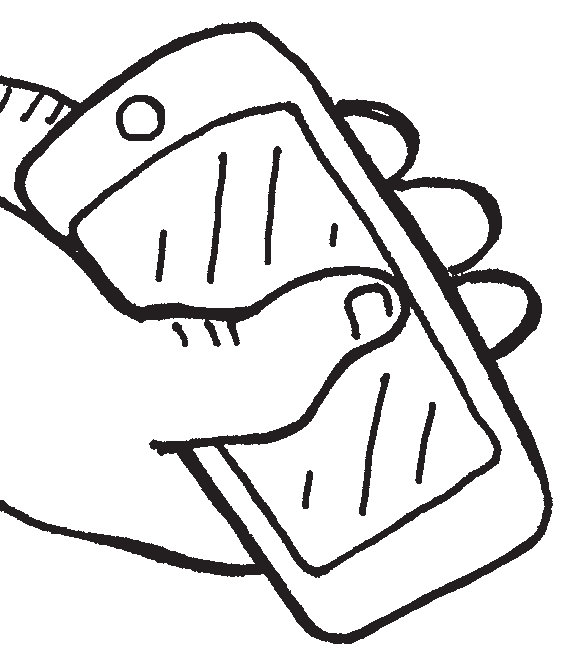 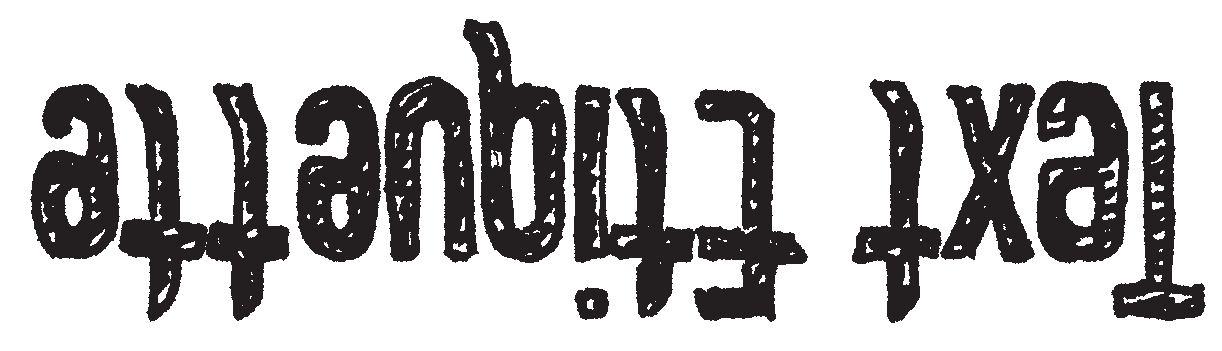 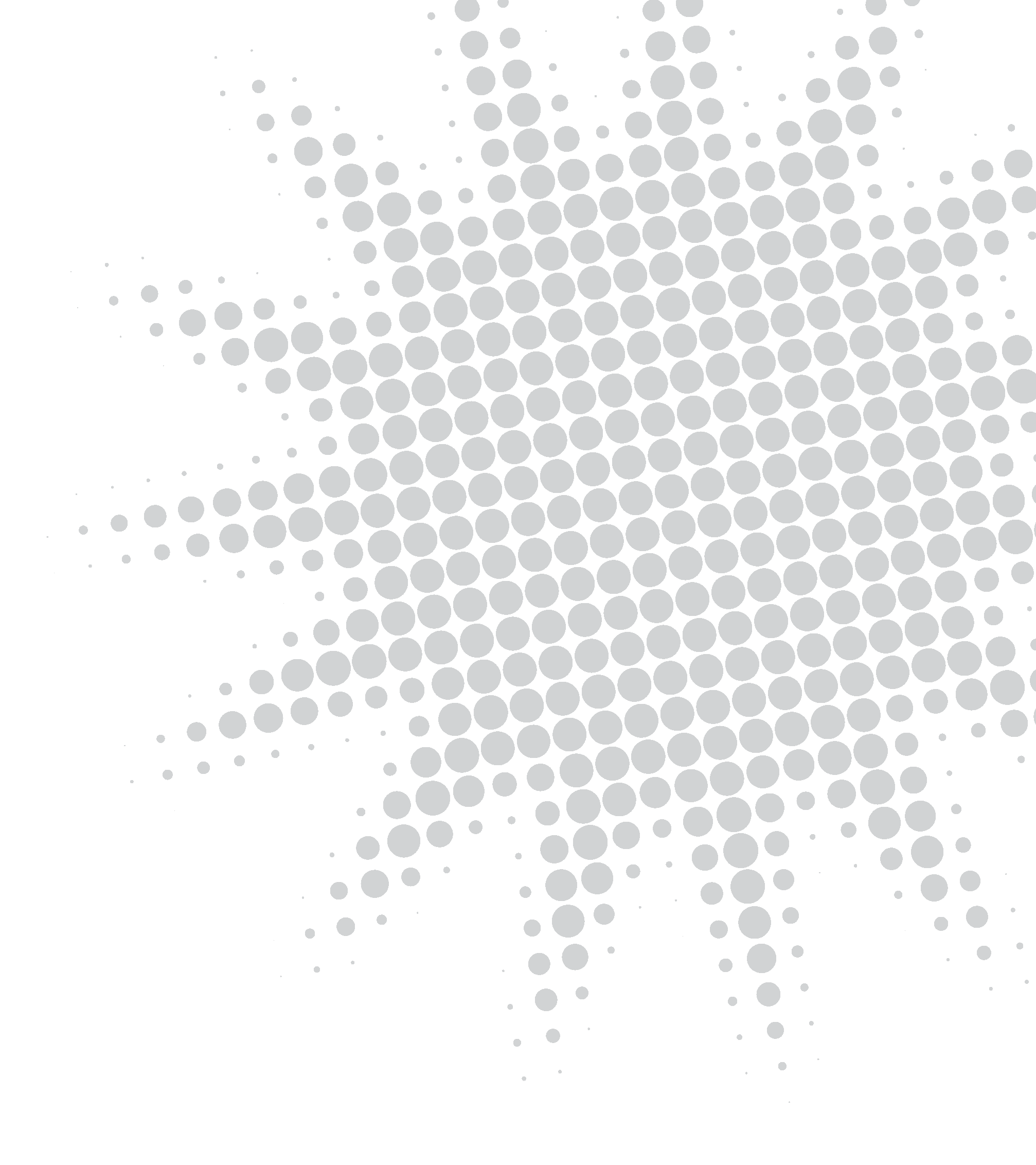 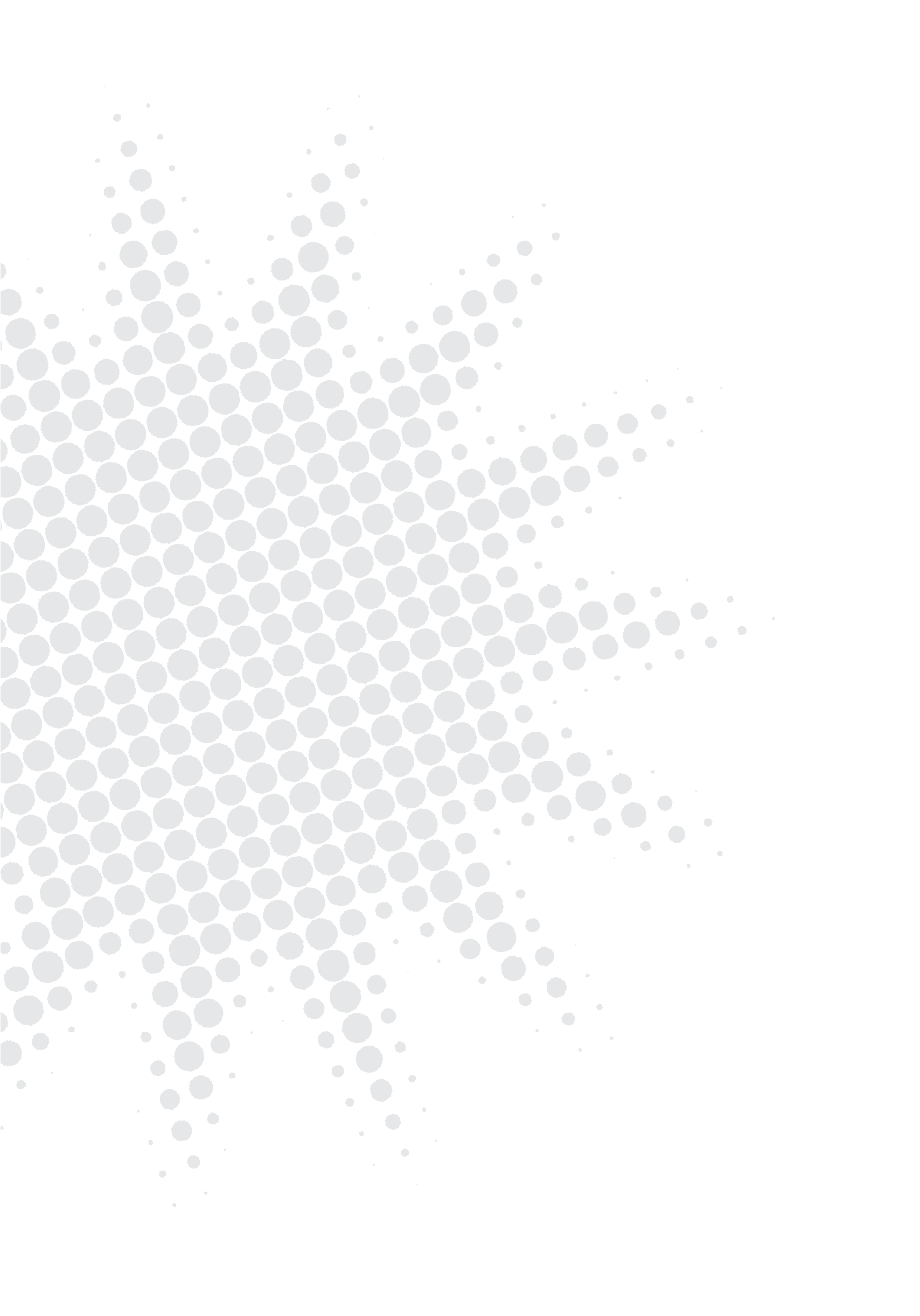 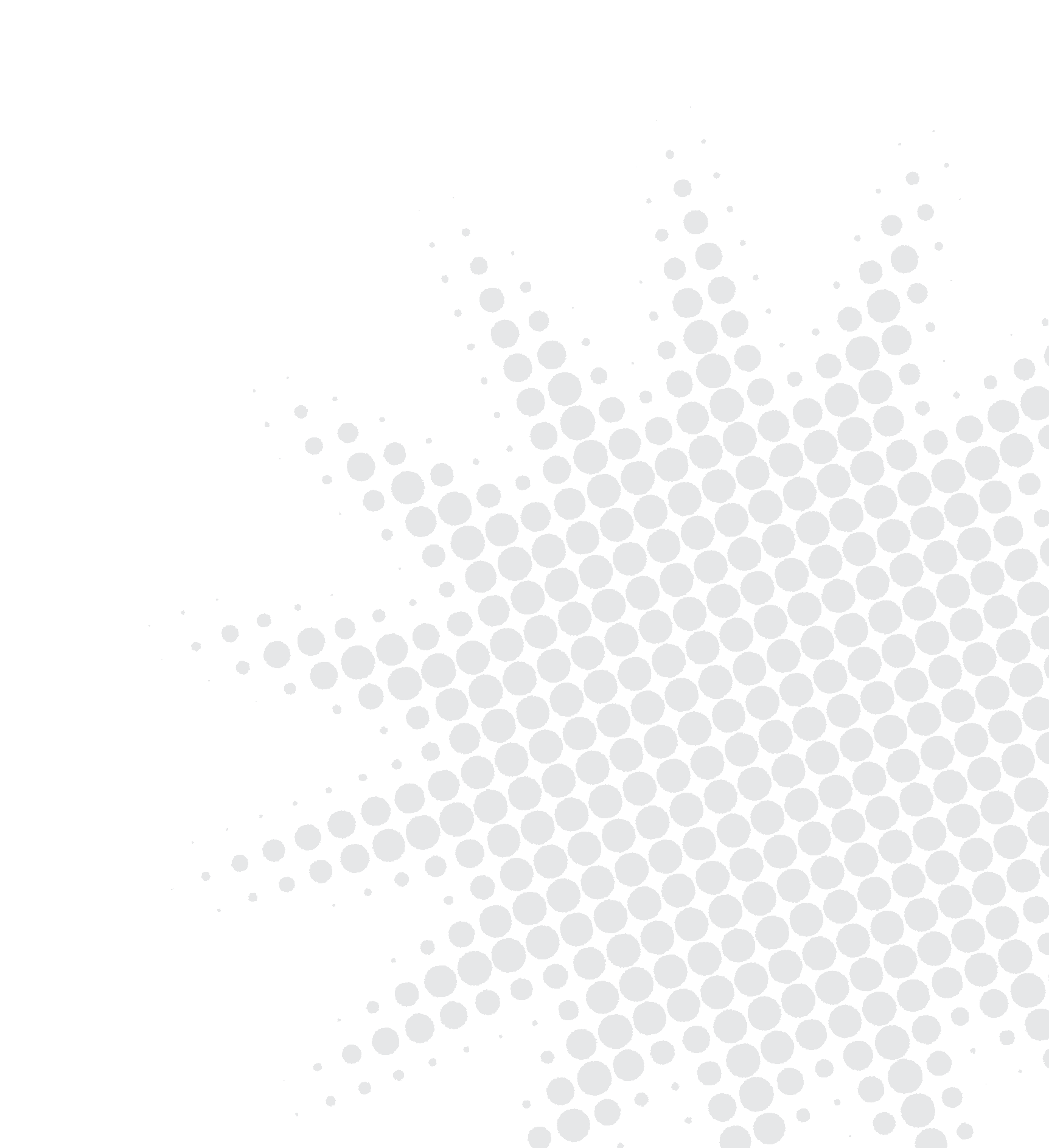 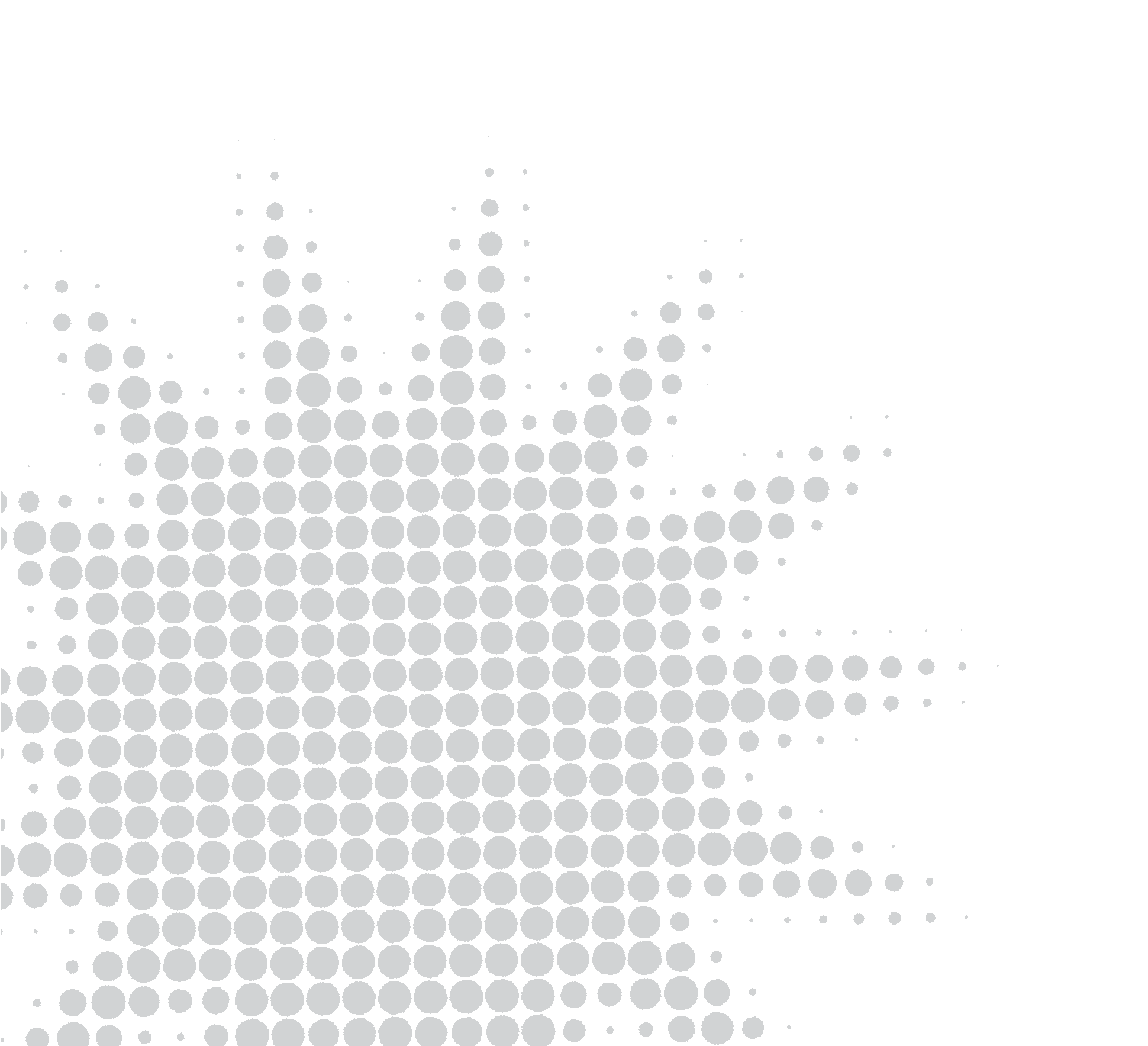 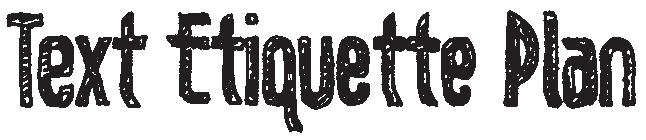 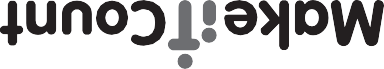 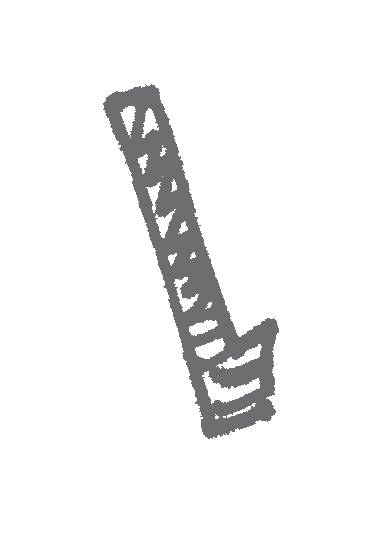 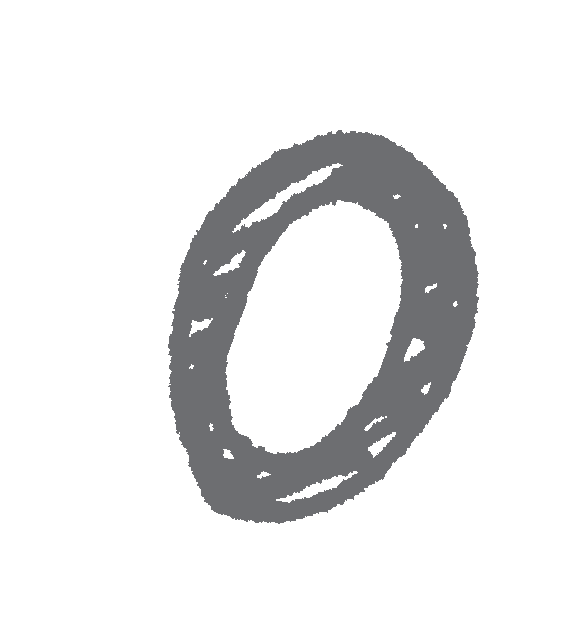 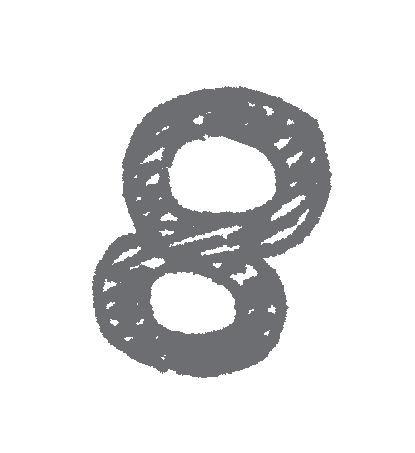 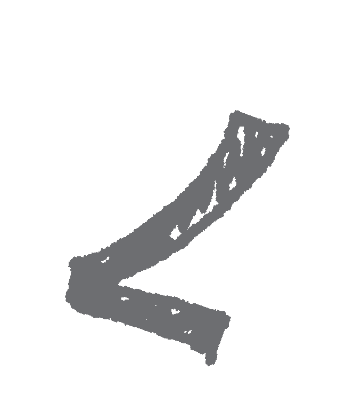 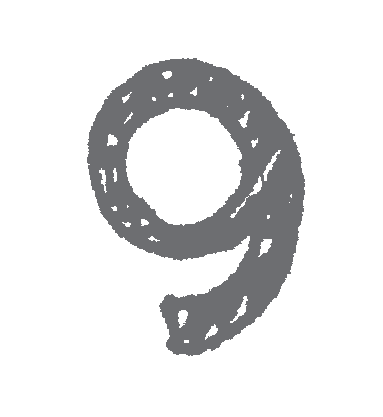 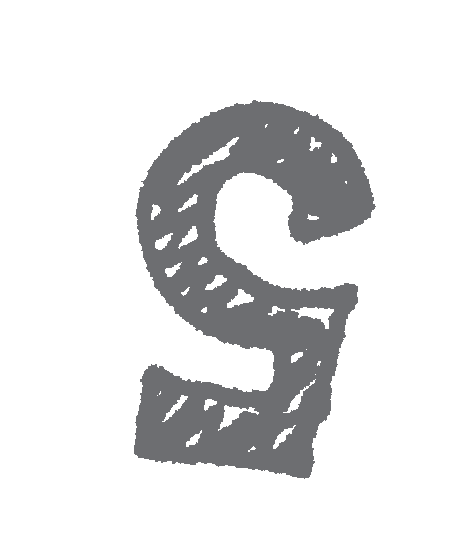 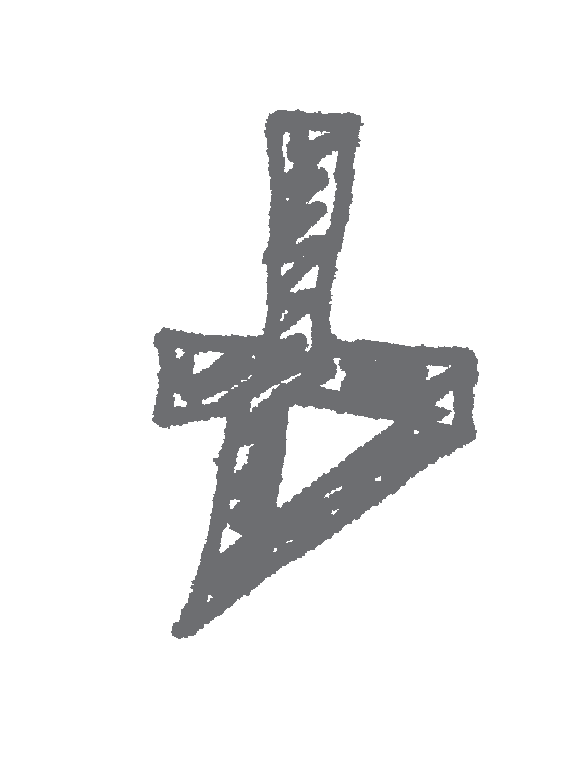 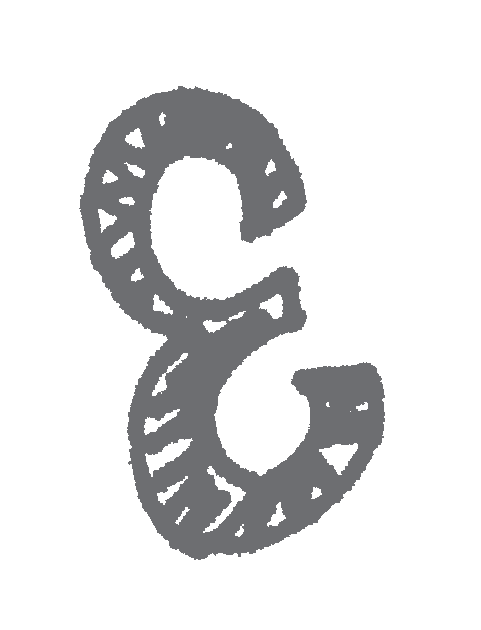 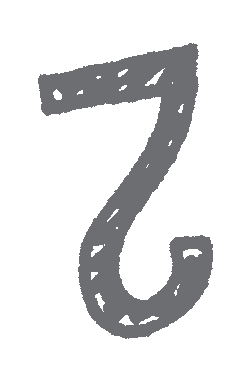 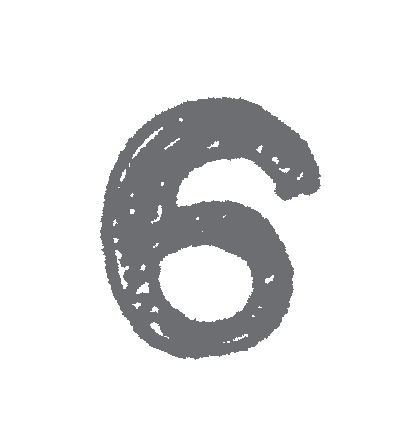 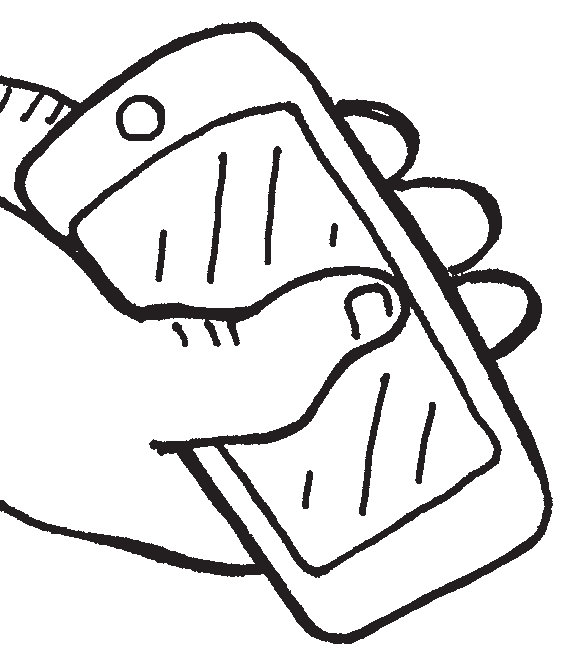 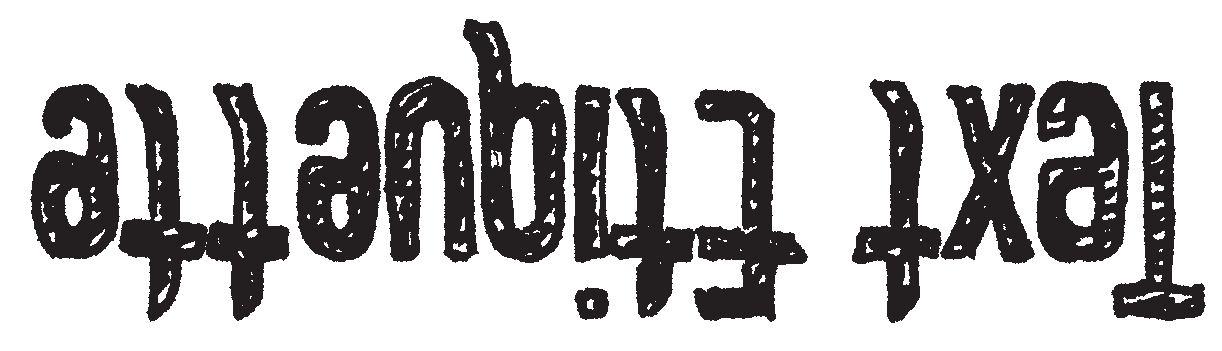 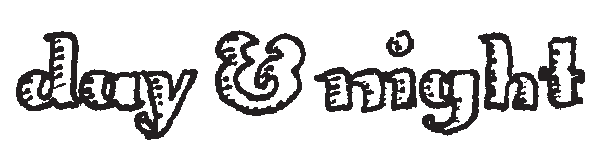 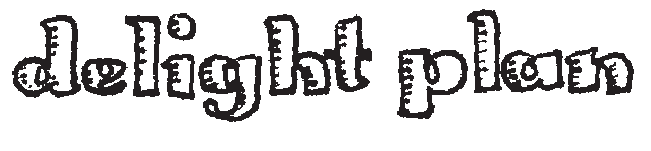 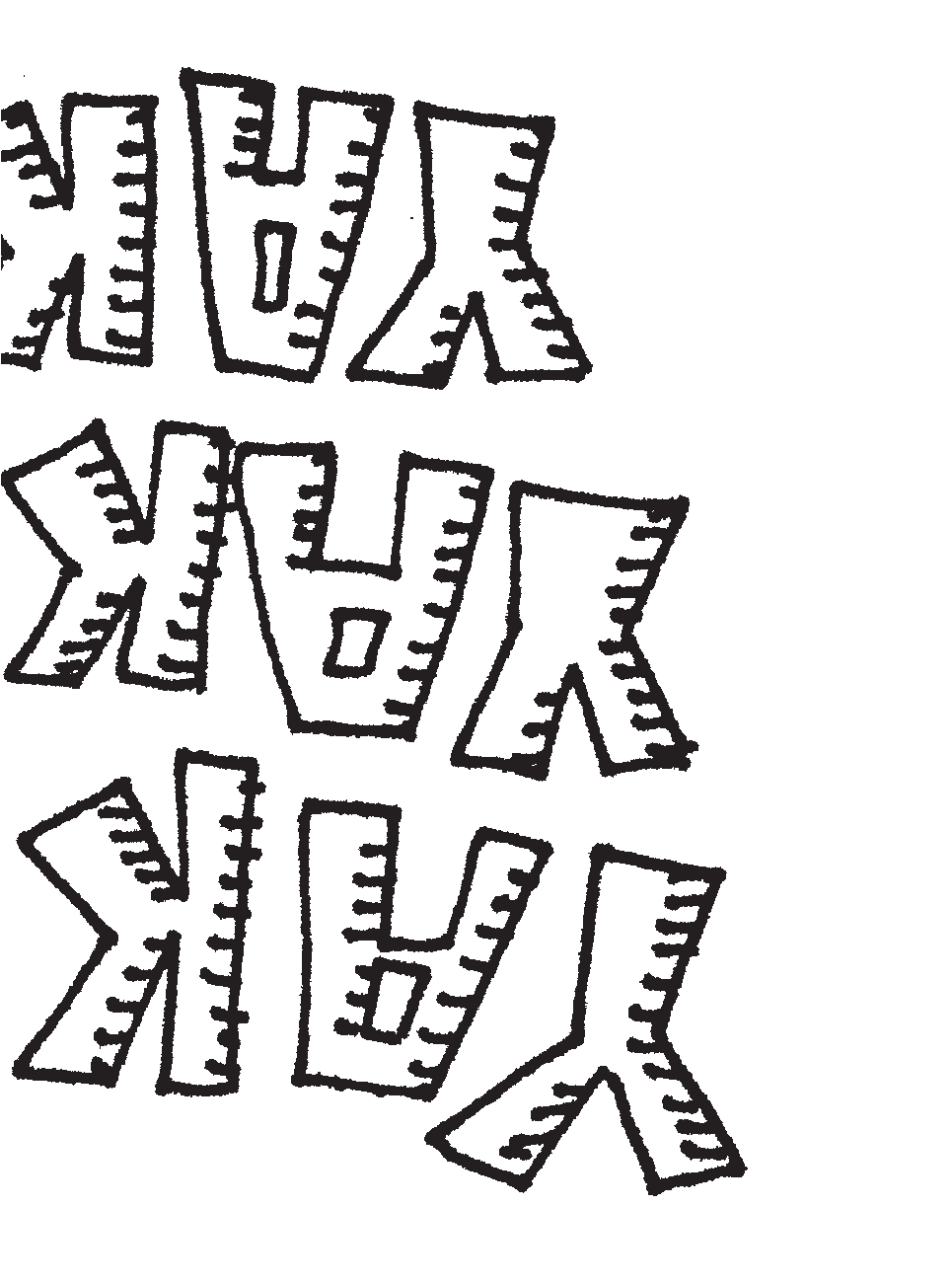 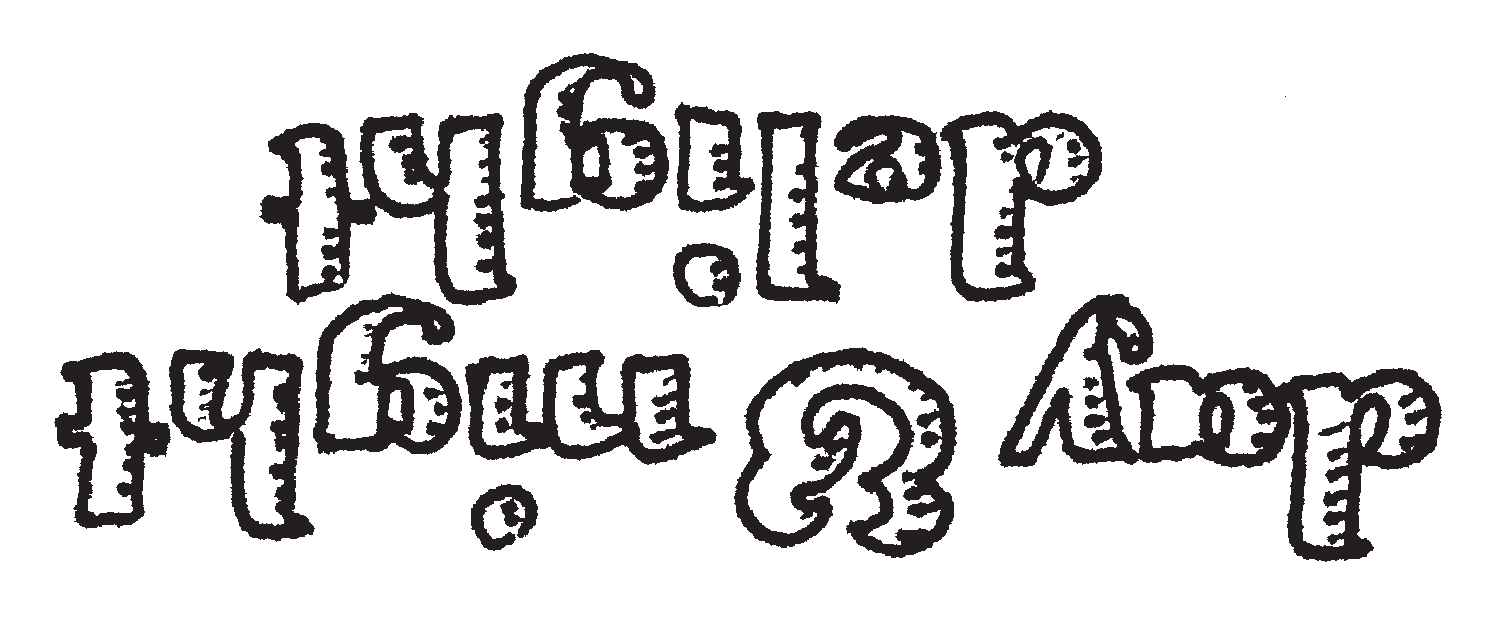 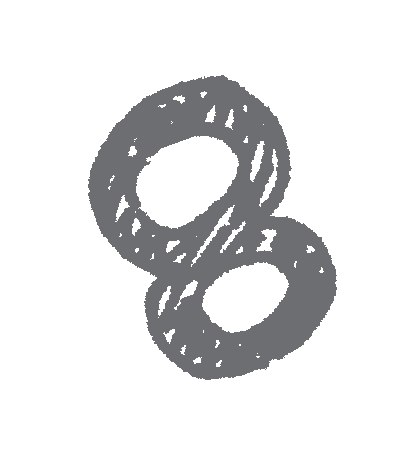 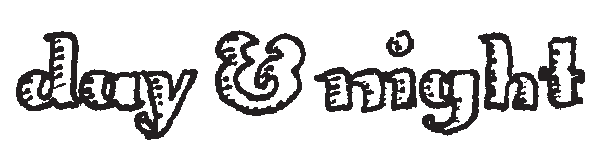 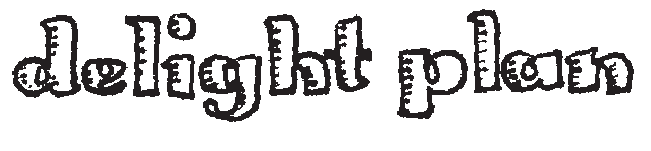 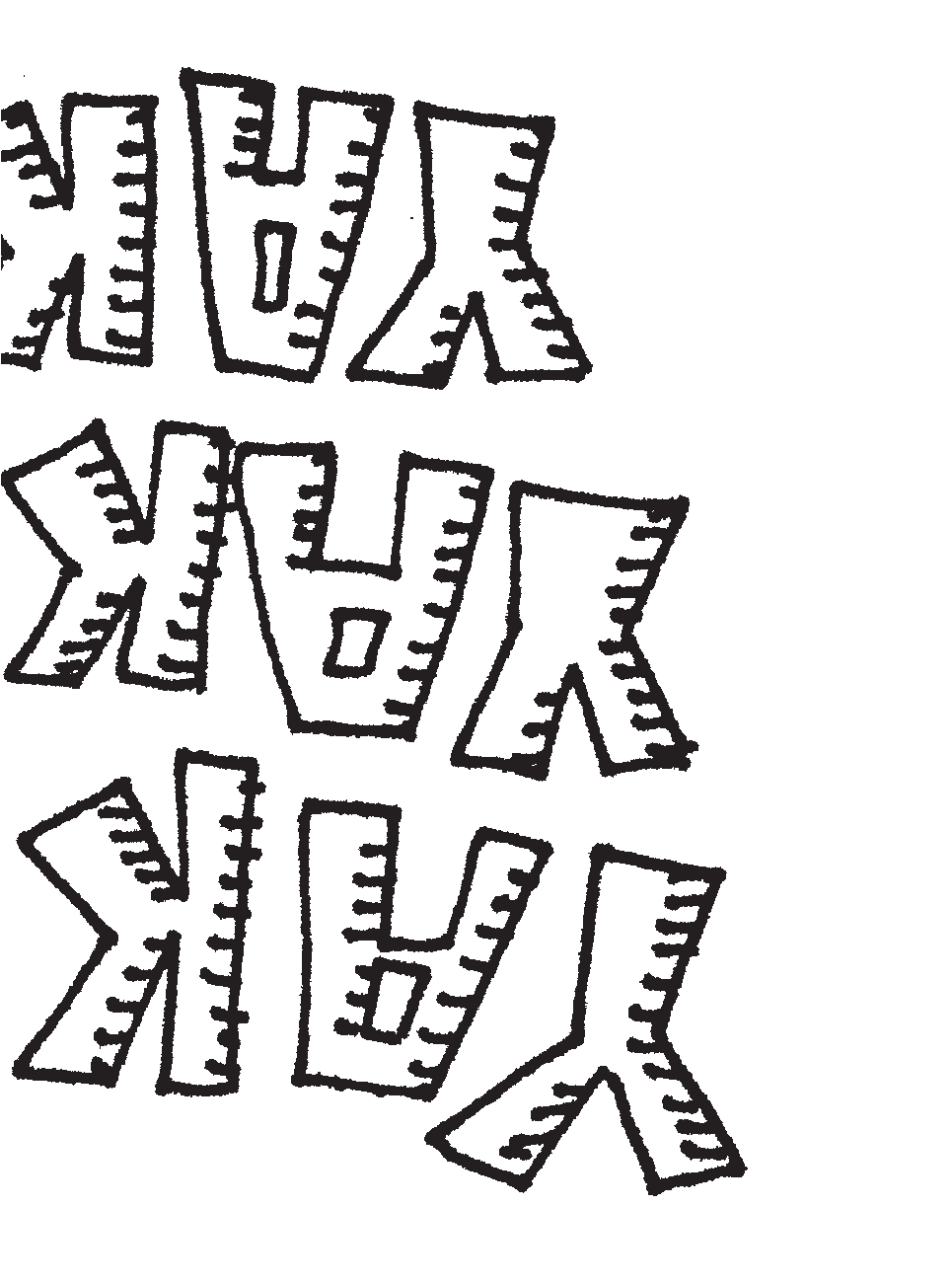 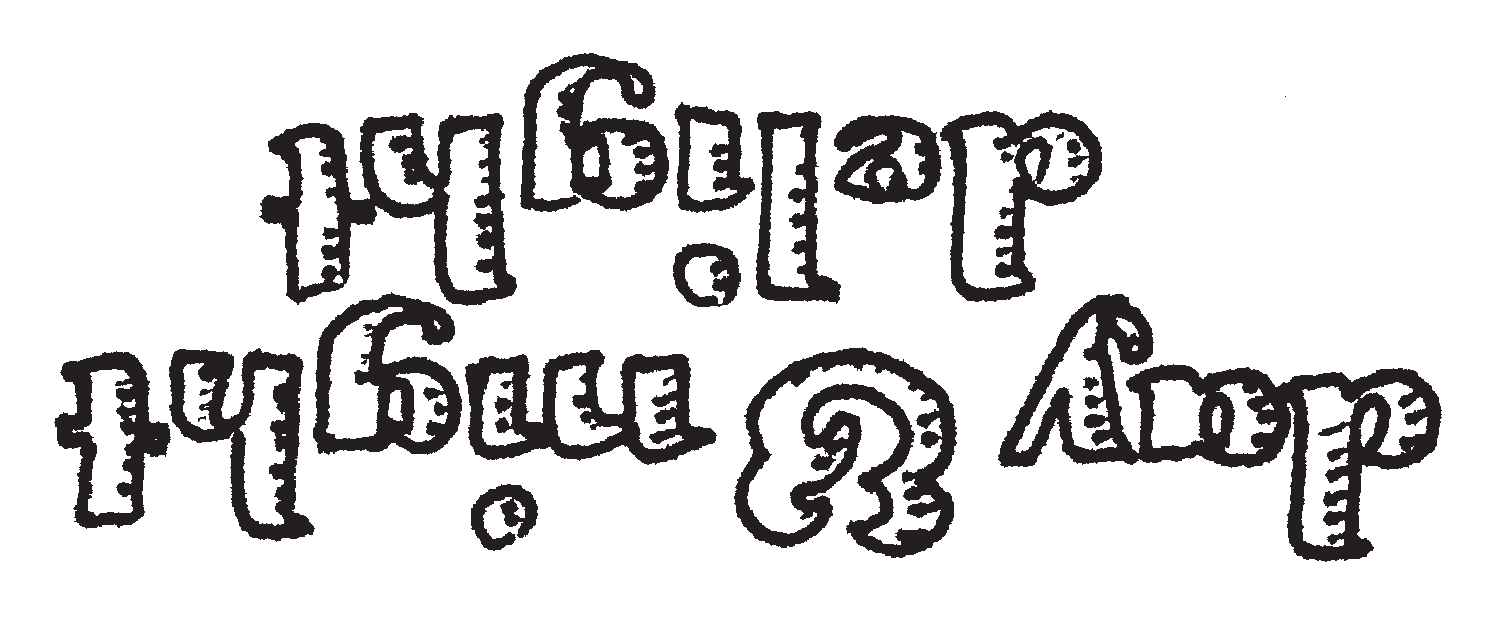 IncludesExtra Charges$30 per month250 daytime local minutesUnlimited local evenings and weekends starting at 5 p.m.Daytime minutes – $0.50 per minuteLong distance minutes – $0.60 per minuteBrowsing – $0.25 per pageDownloads – $1 per downloadTexting – $0.25 per sent/received textChargesDaytime minutes – $0.50 per minuteLong distance minutes – $0.60 per minuteBrowsing – $0.25 per pageDownloads – $1 per downloadTexting – $0.25 per sent/received text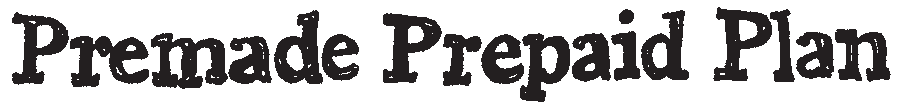 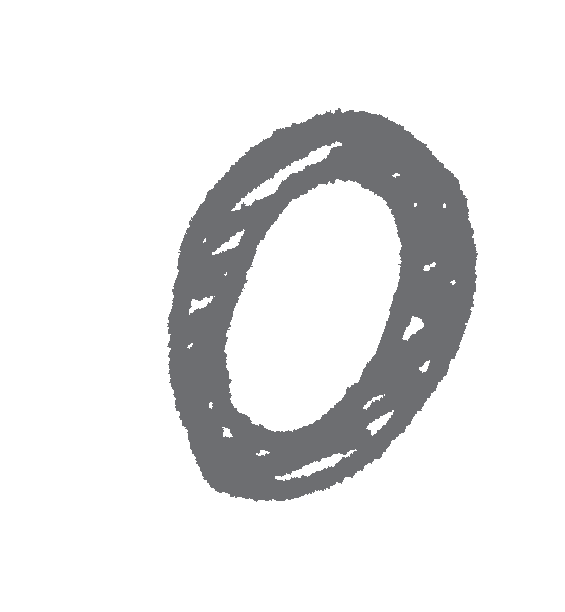 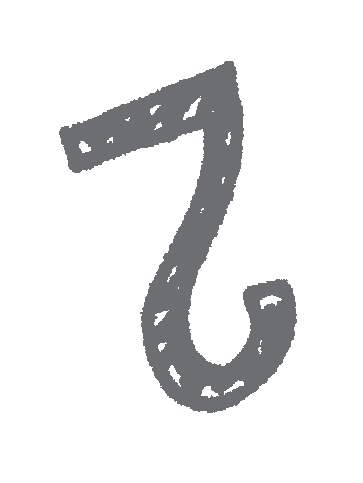 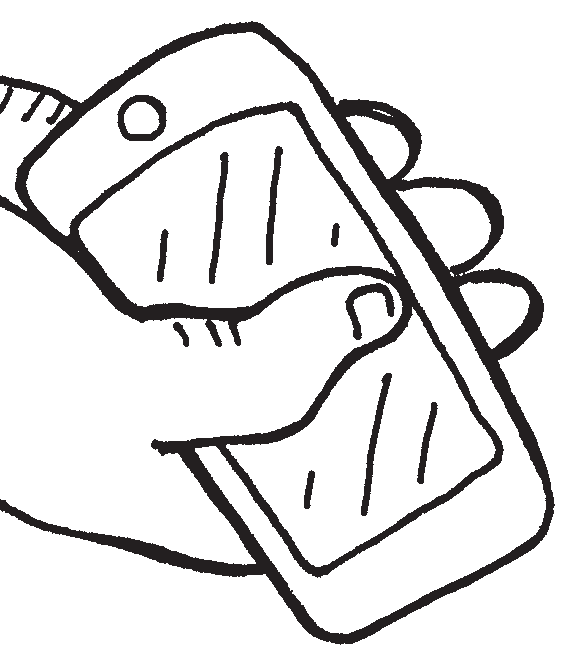 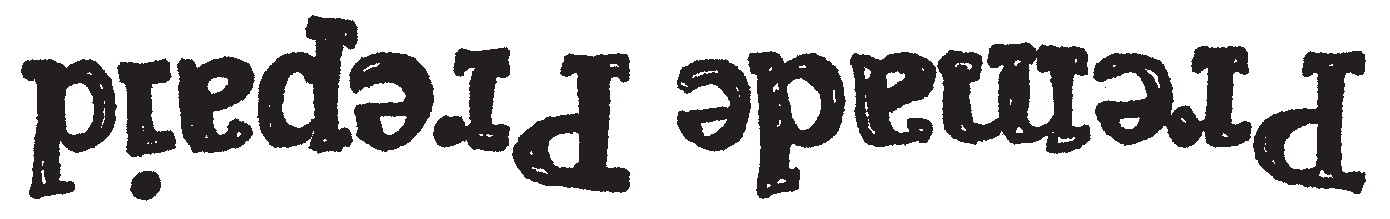 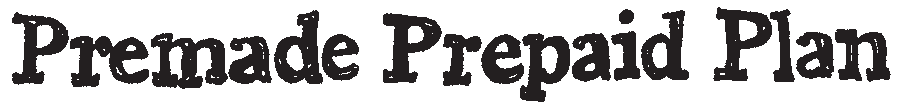 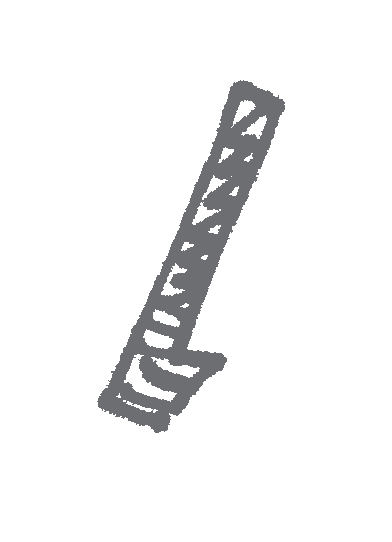 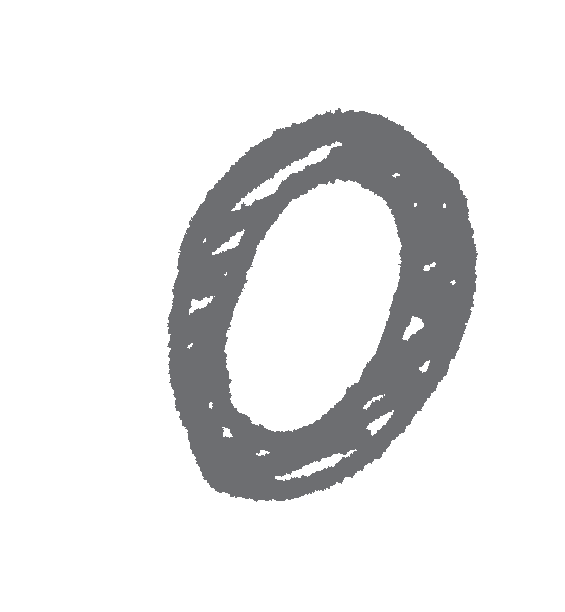 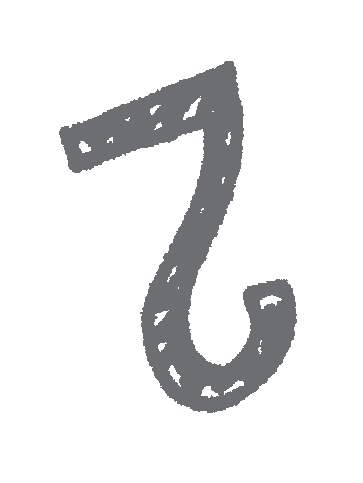 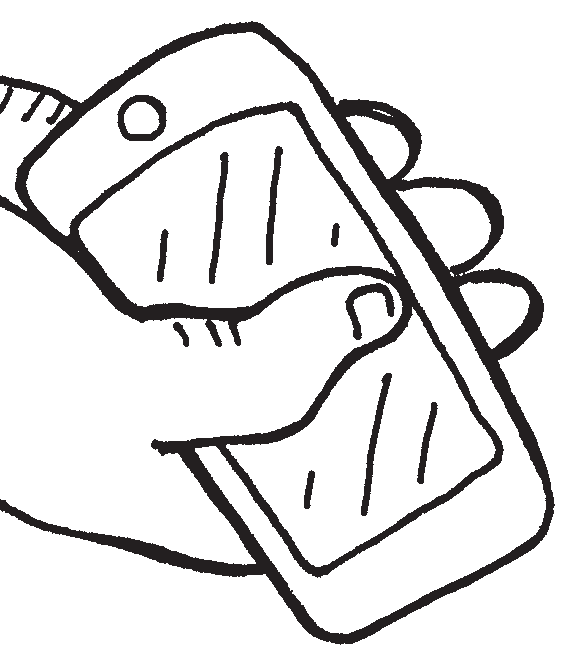 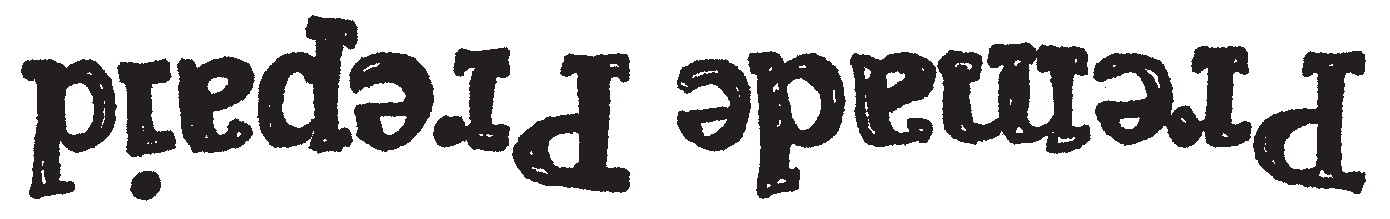 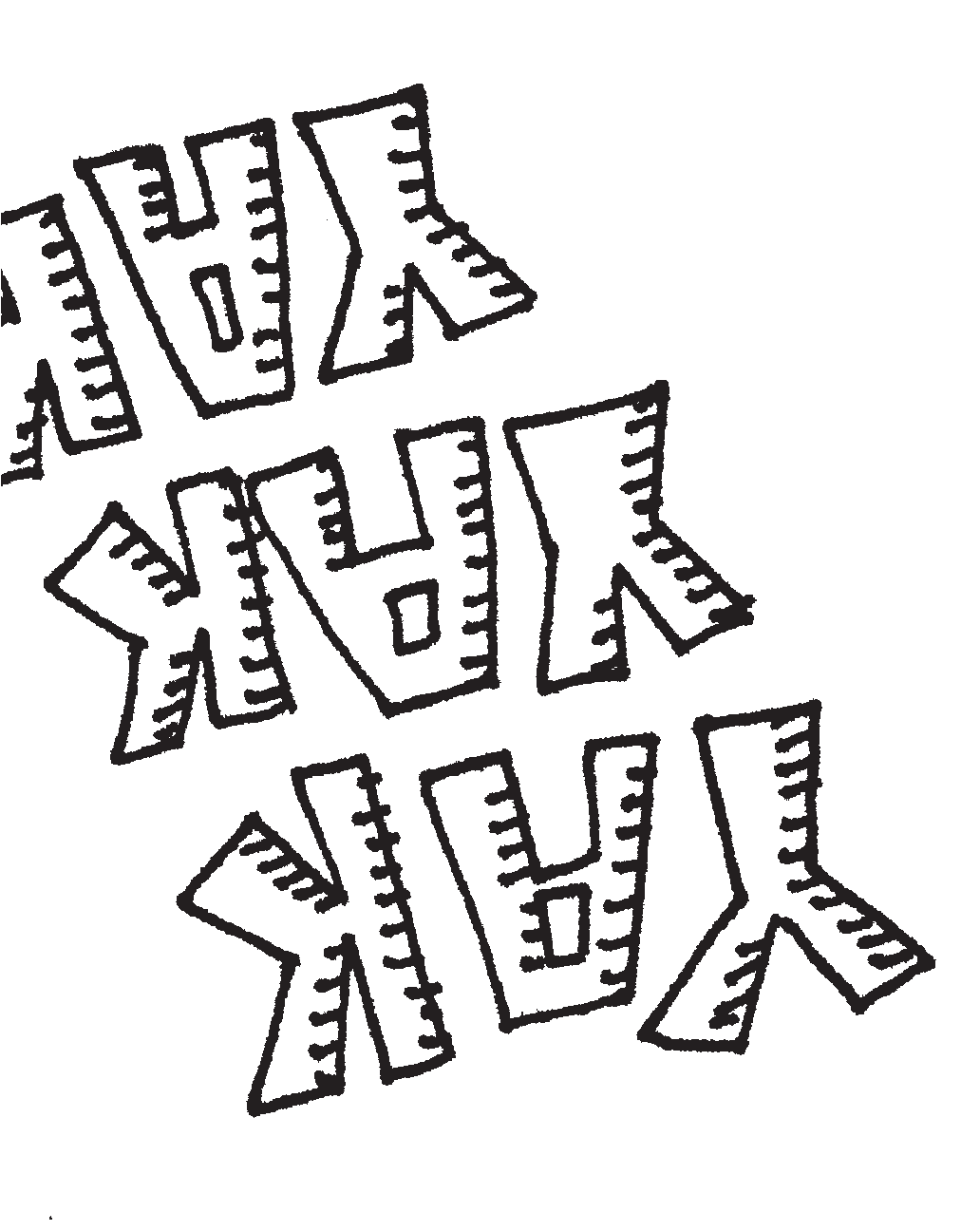 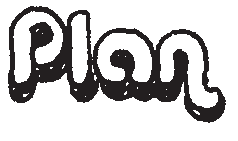 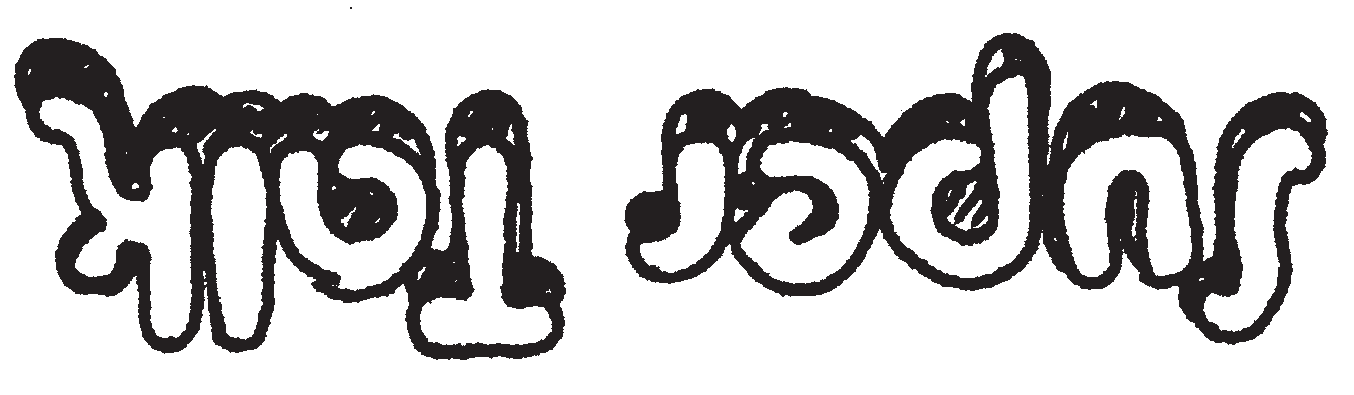 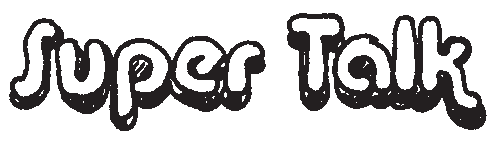 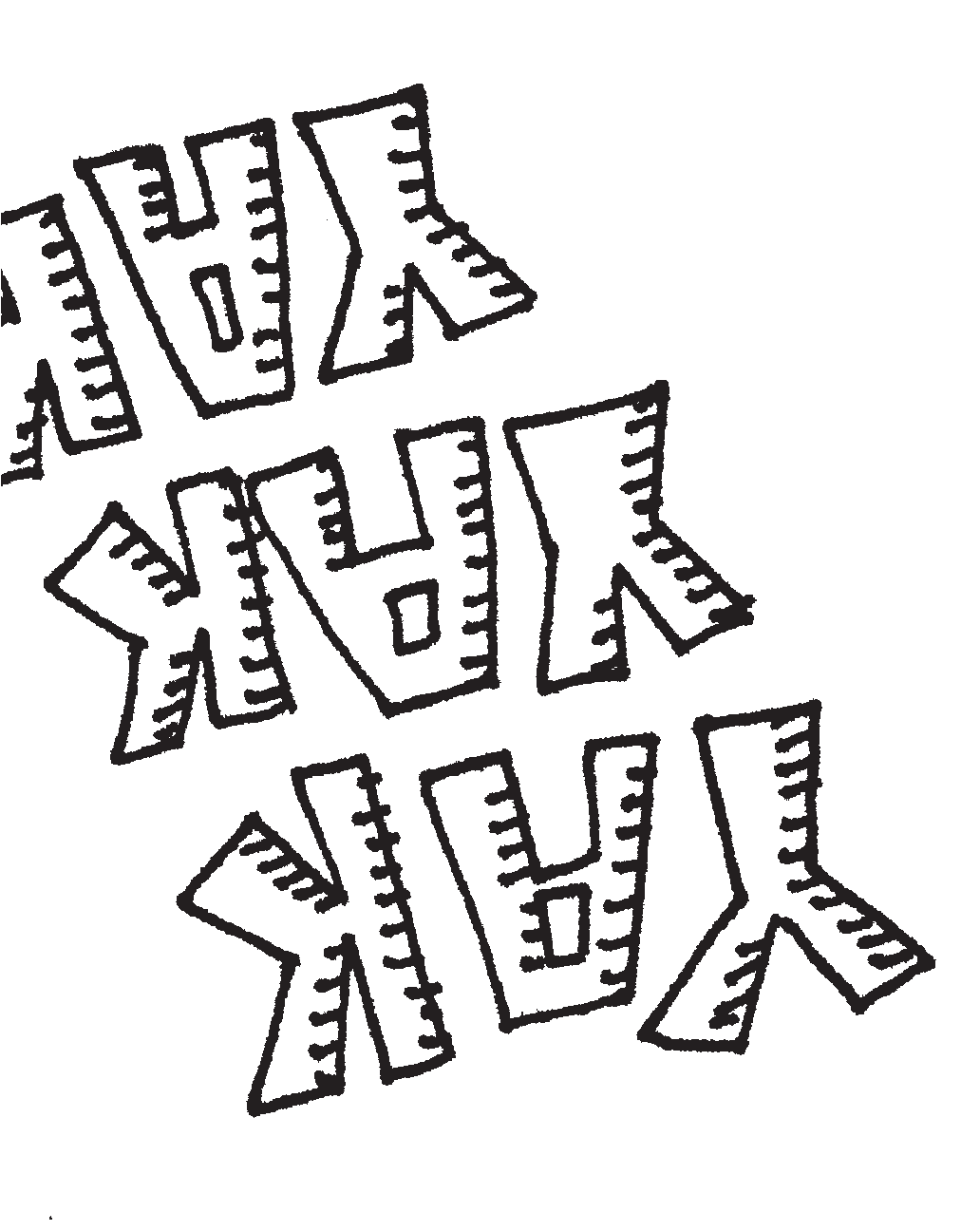 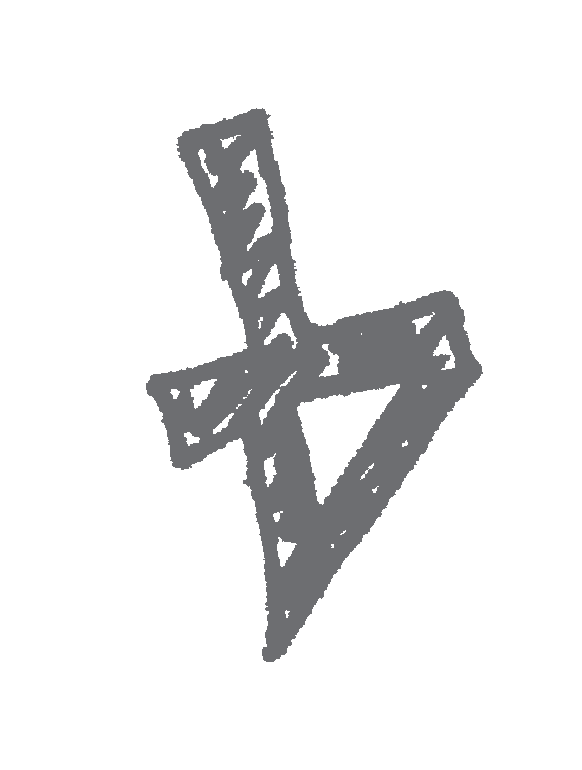 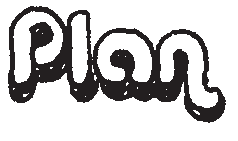 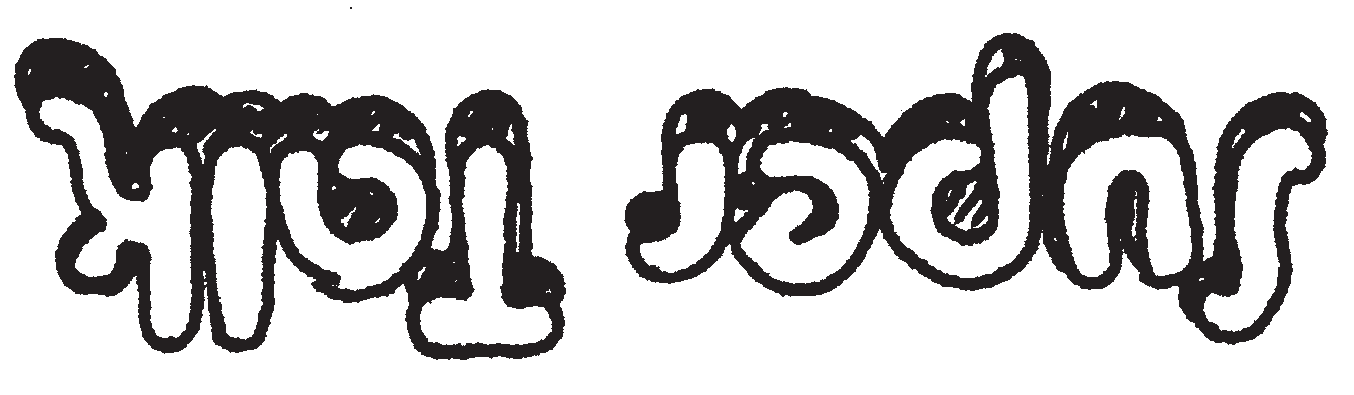 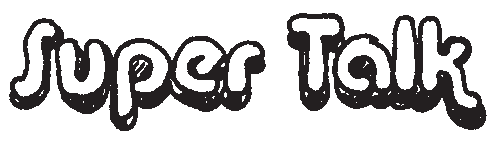 Minutes LeftCall	Text Download BrowseDescriptionRateCharge200Xsurfing 30 web pages.25$ 7.50$$Minutes LeftCall	Text Download BrowseDescriptionRateCharge250   Xlong distance 40 min..60$ 24Minutes LeftCall	Text Download BrowseDescriptionRateCharge1603long distance 40 min..60$ 24Minutes LeftCall	Text Download BrowseDescriptionRateCharge$$$$$$$Plan Charge + Activation ChargePlan Charge + Activation ChargePlan Charge + Activation ChargePlan Charge + Activation Charge$ 37.95GST/PSTGST/PSTGST/PSTGST/PST$TOTALTOTALTOTALTOTAL$Minutes LeftCall	Text Download BrowseDescriptionRateCharge$$$$$$$Plan Charge + Activation ChargePlan Charge + Activation ChargePlan Charge + Activation ChargePlan Charge + Activation Charge$ 37.95GST/PSTGST/PSTGST/PSTGST/PST$TOTALTOTALTOTALTOTAL$Minutes LeftCall	Text Download BrowseDescriptionRateCharge$$$$$$$Plan Charge + Activation ChargePlan Charge + Activation ChargePlan Charge + Activation ChargePlan Charge + Activation Charge$ 37.95GST/PSTGST/PSTGST/PSTGST/PST$TOTALTOTALTOTALTOTAL$Minutes LeftCall	Text Download BrowseDescriptionRateCharge$$$$$$$Activation ChargeActivation ChargeActivation ChargeActivation Charge$ 7.95GST/PSTGST/PSTGST/PSTGST/PST$TOTALTOTALTOTALTOTAL$Minutes LeftCall	Text Download BrowseDescriptionRateCharge$$$$$$$Plan Charge + Activation ChargePlan Charge + Activation ChargePlan Charge + Activation ChargePlan Charge + Activation Charge$ 37.95GST/PSTGST/PSTGST/PSTGST/PST$TOTALTOTALTOTALTOTAL$